Aggregation rules for e-reporting(Following Decision 2011/850/EU)v 0.8.2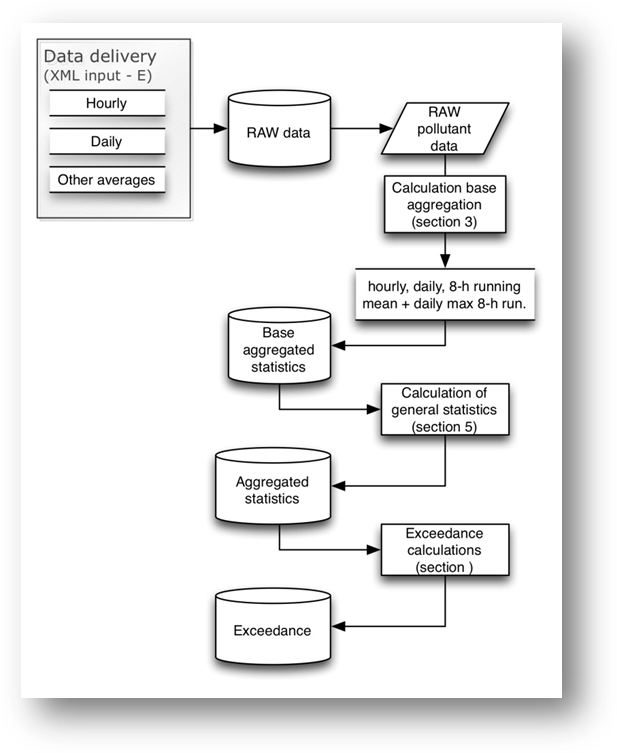 March 2017Working PaperSubtask 1.1.1.3 in ETC/ACM AP2017 February 2016Jaume Targa, Tony Bush, Wim Mol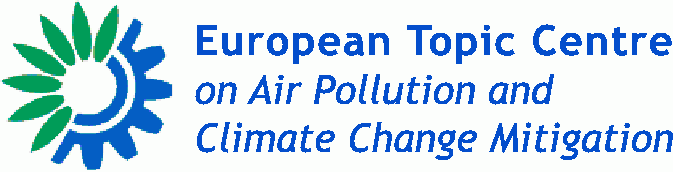 The European Topic Centre on Air Pollution and Climate Change Mitigation (ETC/ACM)is a consortium of European institutes under contract of the European Environment AgencyRIVM UBA-V ÖKO AEAT EMISIA CHMI NILU VITO INERIS 4Sfera PBL CSICDISCLAIMER© ETC/ACM, 2017.ETC/ACM working Paper 2017European Topic Centre on Air Pollution and Climate Change MitigationPO Box 13720 BA BilthovenThe NetherlandsPhone +31 30 2748562Fax +31 30 2744433Email etcacm@rivm.nlWebsite http://acm.eionet.europa.eu/ Document historyContents1	Introduction	11.1	Structure of this document	21.2	Scripts for the calculation of aggregations and statistics	22	Configuration of the data delivery	32.1	Configuration of the data array	32.1.1	Validity and verification status flags	42.1.2	Encoding for automated measurements / observations	42.1.3	Encoding for sampler based multiday measurements / observations	53	Processing of raw data by EEA system	93.1	Storage of primary data & key attributes on records	93.1.1	Key meta-information	93.1.2	Pollutant & unit	93.1.3	Start and end time of the record	93.1.4	om:resultTime (time when record was generated by provider)	93.1.5	Validity and verification flag	93.1.6	Origin of the value (CDR official repository vs FTP/SOS)	103.2	Database storage of primary data	104	Calculation of base aggregations for hourly and daily values	124.1	Daily average (24-hour mean)	124.2	8-hour running mean	134.3	Daily maximum 8-hour running mean (daymax)	135	Calculation of data capture, time coverage & data coverage	155.1	Definition	155.1.1	Data capture (Dcap)	155.1.2	Time coverage (TC)	155.1.3	Data coverage (DC)	155.2	Data capture rates	165.2.1	Data capture calculations for hourly and daily data types	165.2.2	Data capture calculations from base aggregation data	175.2.3	Missing data fractions arising from maintenance and calibration	175.3	Data capture for multi day sampler based data types integrated over an averaging period	185.3.1	Data capture for multi day sampler based data types	185.3.2	Time coverage for multi day sampler based data types	196	Calculation of statistics	206.1	Averages and means	246.1.1	For hourly and daily data types	246.1.2	For multi-day sampler based data types	256.1.3	Winter mean	266.2	Other statistics for hourly and daily data	276.2.1	Percentiles	276.2.2	Maxima	276.2.3	kth highest value (maxk)	286.2.4	AOT40 (only O3)	296.2.5	SOMO35 (only O3)	316.2.6	AEI (only PM2.5) (Average Exposure Indicator)	326.2.7	National Exposure Reduction Target (NERT)	326.3	Calculation of basic exceedance information	336.3.1	Exceedance of thresholds based on calendar year, winter mean and maximum daily eight hour mean aggregated statistics	346.3.2	Number of hours or days with concentration > y μg/m3	346.3.3	Three consecutive hours with concentration > y μg/m3	346.4	XML encoding of aggregated statistics	357	Up-To-Date and Summer Ozone Reporting calculations	387.1	Data sources	387.2	Rounding off rules	387.3	Aggregations	387.4	Aggregating valid data	387.5	Verification of data.	387.6	Percentage of valid data	387.7	Calculation statistics on UTD data	397.7.1	ALT – NO2: Number of times when 3 consecutive hours have been above ALT environmental Objective of 400 g/m3	407.7.2	ALT – SO2: Number of times when 3 consecutive hours have been above ALT environmental Objective of 500 g/m3	417.7.3	LTO –Max. daily 8-hour mean - Days when max daily 8-hour mean exceeded the LTO in one year - 120 g/m3	427.7.4	O3 - Health - INT - One hour - Hours in exceedance in a calendar year -180 g/m3	437.7.5	O3 -> Health -> ALT -> One hour -> Hours in exceedance in a calendar year ->240 g/m3	447.8	Additional aggregation on Summer Ozone Reporting and output report	447.8.1	LTO –Max. daily 8-hour mean –	467.8.2	INT & ALT – hourly mean	478	References	48Annex A 	Environmental objectives and reporting metrics	49Annex B	Margin of tolerance and upper/lower assessment thresholds	52Annex C	Definition of the averaging time “var”	53Annex D 	Historical methods for calculation of data capture and time coverage from multi day sampler based data types integrated over an averaging period	54Annex E 	List of pollutants with Monitoring Objective	55IntroductionThis document provides the rules for calculation of aggregations and statistical values on air quality observations as specified by the Directives 2004/107/EC (EU, 2004) and 2008/50/EC (EU, 2008) and the derived Implementing Provisions 2011/850/EC (EU, 2011). It also provides the aggregation and statistical values to be calculated for the up-to-date data flows (UTD). The document is intended as a technical specification for developers who will write the software routines for EEA and therefore assumes no background knowledge of air quality legislation or air quality reporting.The aggregations and statistics presented underpin the evidence base required to assess compliance with the Directives or demonstrate attainment of environment objectives. However, the scope of this document is limited to the calculation base aggregations and statistics, including some basic logic for the assessment of exceedance which is used for UTD in particular. It does not extend to the full logic and extensive rules for assessing of attainment of environment objectives; this will be the subject of a separate document.Figure 1 presents an overview the life cycle for air quality measurements (and other sequence of events for data processing) within the e-Reporting system from the start-point (reporting) to end-point (calculation of exceedances for assessment of compliance). Figure 1 Overview calculation base values, statistics and exceedances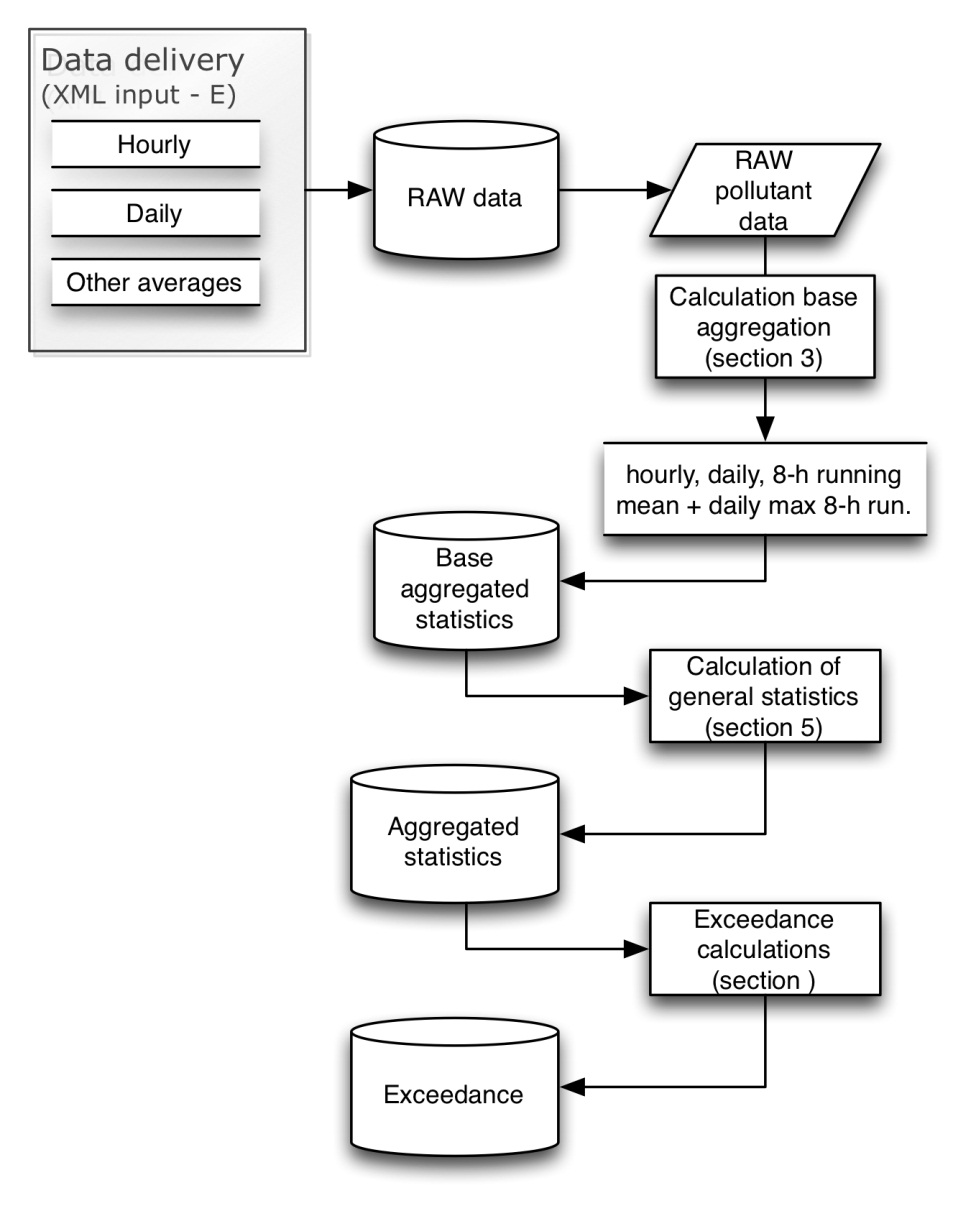 The calculations are made on all primary (base) measurement data (observations) delivered (reported) by the countries under the Air Quality e-Reporting system. The rules presented in this document are based on those in operation within AirBase. Note that the aggregation rules are also applicable for modeled air quality data.Statistical parameters are initially calculated for all sampling points irrespective of data capture rates (the proportion of valid data available). The aggregated data and statistics so derived are stored in a database without rounding together with associated information on the data capture, time coverage and data coverage. To support end-user data needs and for compliance assessment the statistical parameters may be selected and downloaded from the aggregated database based on user defined data capture, time coverage and data coverage selections including those specified by the Directive(s) data quality objectives (DQOs).Structure of this documentChapter 2 of this document presents an overview of the configuration of the data delivery (the reported observational data in XML). Chapter 3 defines first level of data processing, the calculation of base aggregations for hourly and daily values. Chapter 4 documents how the calculation of data capture and time coverage rates are to be made, these are important for downstream calculations.  Chapter 5 defines how air quality compliance and general statistics are to be calculated. Chapter 6 document calculation for Up-to-date (UTD) and summer ozone reporting (SOR). Scripts for the calculation of aggregations and statisticsIn the previous data exchange systems (Exchange of information, EoI) several scripts were developed for the calculation of the aggregations and statistical values. These may be used are reference material to assist in the design and development of the new e-Reporting data handling and processing systems. Scripts written in C:  http://acm.eionet.europa.eu/schemas/airbase/calc_stats_aggregs/c-sourcesAwk scripts:  http://acm.eionet.europa.eu/schemas/airbase/calc_stats_aggregs/AWK-scripts-aggregation-and-statistical-routines_EEA-checks-ver20120131.zipConfiguration of the data deliveryPrimary measurement data will be reported (delivered) in XML following the specifications set out at http://www.eionet.europa.eu/aqportal. This schema provides generic rules for encoding of observations based on the OGC’s O&M and SWE encoding standards. At present 2 encoding formats are proposed to accommodate the particular needs forAutomatic measurements / observations Sampler based multiday measurements / observationsDetailed examples of the these generic data deliveries are presented in Figure 2 and Figure 3 and describe how measurements will (a) be encoded as part of a swe:dataArray, (b) important metadata on the observations will be marked-up using the OGC and ISO Observations and Measurements (O&M) conceptual model.The core data elements of the schema are summarised in Table 1. These need to be recognised and stored in the database systems in order cross reference any derived statistics calculated with metadata associated with the measurement. Please refer to the “User Guide to XML” at YYYY for specific IT description of the reported XML.Table 1 A description of the core components of the XML data deliveries Configuration of the data array The primary measurement data to be imported and processed may be delivered at a variety of time resolutions depending on the measurement technique used. Automatic measurements (for example) will routinely be resolved to hourly and daily measurement periods and are regularly sorted. For these measurements the data array will be composed of 6 fields; a timestamp for the start of the measurement, a timestamp for the end of the measurement, a validity flag, a verification flag and the concentration value. The timestamp references will use the full (extended) ISO-8601 format.Sample based multiday measurements (e.g. sampler based measurements for Heavy Metals and PAH) may use other averaging times. These can be weekly, 2-weekly, 4-weekly, monthly, 3-monthly, yearly, variable. For these measurements the data array will be configured as follows; measurement start date/time, measurement end date/time, validity flag, verification flag and the % of valid period for the period covered by the observation. The time coverage for the period covered by the observation is calculated from start and end time. If the % of valid period is not provided it will be assumed that the % is 100. If the averaging time deviates too much from a constant period, the averaging time receives a “var” flag. For the definition see Annex C.Validity and verification status flagsInput data will be flagged according to the numbers below. The validity status specifies whether a value is acceptable to be used or whether it is invalid or missing. Verification status specifies whether the data has been checked and provides its status.Table 2 Validity and verification status flagsSee 	http://dd.eionet.europa.eu/vocabulary/aq/observationvalidity/view	http://dd.eionet.europa.eu/vocabulary/aq/observationverification/viewEditors note: Still to be discussed with EEAEach value (measurement / observation) will have a validity flag and verification flag. The verification status (flag) for validated assessment datasets (Data flows E1a – measurements and E1b - modelling) must only be 1 (verified) when data has been fully verified and it is ready for compliance reporting. The verification status for UTD datasets (Data flows E2a) may be of any type.Section 3 provides further information on how and where raw primary data is processed including validity and verification flags.Encoding for automated measurements / observationsAn example of a valid XML delivery for automatic measurements is presented in Figure 2.This example clearly shows how measurements (observations) will be encoded as part of a swe:dataArray and also how important metadata related to the observations will be marked-up using the O&M. The core data elements described in Table 1 are implemented and the data array configured to the specific requirements of automatic measurements and observations which have regularly spaced sampling/observation periods. As a result the swe:DataRecords within the array may be configured as shown in Figure 2 also at EXAMPLE TO BE PROVIDED.Where:<swe:field name="startTime">	Specifies the time stamp of the start of the measurement period. All time references are reported using UTC and encoded in accordance with ISO 8601:2004 (E).<swe:field name="endTime">	Specifies the time stamp of the end of the measurement period. All time references are reported using UTC and encoded in accordance with ISO 8601:2004 (E).<swe:field name="Verification">	Allows for the declaration of the verification flag associated with the observation, , see section 2.1.1.<swe:field name="Validity"> 	Allows for the declaration of the validity flag associated with the observation, see section 2.1.1.<swe:field name="Value">	Allows for the declaration of the primary observation and the measurement unit. Encoding for sampler based multiday measurements / observationsFor sampler based observations or multiday observations, the observing period(s) may be irregularly spaced. As a result, the swe:dataArray is configured slightly differently to include:the percentage of valid data in the sampling periodThe core data elements described in Table 1 are implemented in the same way as for automatic measurements, as are the swe:DataRecords for validity, verification and the measurand quantity.Where:<swe:field name="startTime">	Specifies the time stamp of the start of the measurement period. All time references are reported using UTC and encoded in accordance with ISO 8601:2004 (E).<swe:field name="endTime">	Specifies the time stamp of the end of the measurement period. All time references are reported using UTC and encoded in accordance with ISO 8601:2004 (E).<swe:field name="Verification">	Allows for the declaration of the verification flag associated with the observation, , see section 2.1.1.<swe:field name="Validity"> 	Allows for the declaration of the validity flag associated with the observation, see section 2.1.1.<swe:field name="Value">	Allows for the declaration of the primary observation and the measurement unit. <swe:field name="DataCapture">	Allows for the declaration of the data capture integrated over an observation (averaging) period as the proportion of valid measurement time relative total measured time in the averaging period, expressed as an percentage. See section 4.2.1.This information is essential in calculating time weighted aggregated statistics e.g. the annual mean, see section 5.1.2. See also;http://cdr.eionet.europa.eu/gb/eu/aqd/e1a Editorial note: Example UK data file will be provided when this data set is released at end Sept 2012.Figure 2 An example XML encoding of a UTD data delivery from an automatic monitor observations measuring SO2Figure 3 An example XML encoding of a multiday data delivery from a sampler based observation (measured BaP)Processing of raw data by EEA systemPrimary measurements data reported (delivered) in XML by countries are processed by EEA in order to calculate statistics described in this document. Primary data can be delivered via:Primary validated data (E1a) via CDR for official reportingUp to date primary data (E2a) via FTP or SOS services Storage of primary data & key attributes on recordsIn order to keep full traceability of data delivered and correctly process it, key attributes are recorded by EEA for all records. These are essential in order to process incoming raw data and to calculate statistics.For each record reported EEA stores the following:Key meta-information ( SamplingPoint, SamplingPointProcess, Sample…)Pollutant & unitStart and end time of the recordom:resultTime (time when record was generated by provider)Validity and verification flagOrigen of the value (CDR official repository vs FTP/SOS)Key meta-informationTo be completedPollutant & unitAll records are stored with the corresponding pollutant code and unit.Start and end time of the recordAll records are stored with the corresponding start and end time recorded. All primary hourly data are stored as UTC+1.om:resultTime (time when record was generated by provider)All records are stored with resultTime provided by data provider. This is essential to prevent processing older data over newer datasets.Validity and verification flagAccording to section 2, all primary data must be provided with a validity flag. This validity flag is essential in order to correctly calculate any statistics and accompanying information like data capture/time coverage/data coverage. The validity flag is essential.Table  Validity and verification status flagsOrigin of the value (CDR official repository vs FTP/SOS)In order to keep full traceability of data processed, each value processed by EEA system is stored with a flag according to the origin of the data. This way data, data that has been provided as up-to-date data can be differentiated from CDR official data. Database storage of primary dataPrimary measurements provided will be processed in 3 different databases depending on the origin of the data and the aggregation purpose:E1a database which only includes data from CDRE2a database which only includes data from FTP/SOSE database which contains all data & aggregationsKey aspects of EEA’s data processing:Essential links between D & primary data (both E1a & E2a)Processing of E1a data in E1a dbProcessing of E2a data in E2a dbProcessing of E1a & E2a in E dbAggregation in E dbThe verification status flag is important for all calculations and provides 3 different options depending on the level of checking that has been conducted on the measurements by data provider. The verification status flag of the data must be considered when aggregating data. Aggregations for regulatory compliance assessments must only contain valid and verified data recordsAggregations for other non-regulatory compliance assessments (e.g. UTD) may (will) contain unverified data too (codes 1, 2 and/or 3)Sometimes it will also be useful to perform aggregations using all verification status types (codes 1-3) but provide % breakdown of the different status types used in the aggregationCalculation of base aggregations for hourly and daily valuesBase aggregations on raw hourly and daily data is to be carried out as detailed below, taking into account the proportion of valid data for each base aggregation. The data will be provided using codelist (within swe:field name="Value">) together with the unit (…vocabulary/uom/….):Raw hourly - http://dd.eionet.europa.eu/vocabulary/aq/primaryObservation/hourRaw daily - http://dd.eionet.europa.eu/vocabulary/aq/primaryObservation/dayAs an overarching rule for all base aggregating periods, if the proportion of valid data is below a 75% threshold, the aggregated value will be flagged as “Not valid because of insufficient data capture”. This rule applies to hourly, daily and 8-hour based statistical aggregations. Invalid base aggregations although calculated and stored are not been taken into account in any the statistical calculations and must be flagged as “Not valid because of insufficient data capture”. See Table 3.Table 3 Aggregation flags for flagging the validity status of base aggregationsThe calculation rules for the daily averages, 8-hour running means and daily maximum 8-hour running means are described below.Daily average (24-hour mean)The daily average shall be calculated for pollutants with environmental objectives based on daily values (SO2, PM10 and PM2.5) and for which hourly values have been delivered as part of the raw data delivery.The inclusion of calculation of daily averages for all pollutants with hourly data is recommended as part the end user data interface requirements. These recommendations and interface requirements are a separate deliverable under ETC/ACM Task 1.0.1.3.Scripts written in C:  http://acm.eionet.europa.eu/schemas/airbase/calc_stats_aggregs/c-sourcesAwk scripts:  http://acm.eionet.europa.eu/schemas/airbase/calc_stats_aggregs/AWK-scripts-aggregation-and-statistical-routines_EEA-checks-ver20120131.zip8-hour running meanScripts written in C:  http://acm.eionet.europa.eu/schemas/airbase/calc_stats_aggregs/c-sourcesAwk scripts:  http://acm.eionet.europa.eu/schemas/airbase/calc_stats_aggregs/AWK-scripts-aggregation-and-statistical-routines_EEA-checks-ver20120131.zipDaily maximum 8-hour running mean (daymax)Scripts written in C: http://acm.eionet.europa.eu/schemas/airbase/calc_stats_aggregs/c-sources Awk scripts:  http://acm.eionet.europa.eu/schemas/airbase/calc_stats_aggregs/AWK-scripts-aggregation-and-statistical-routines_EEA-checks-ver20120131.zipThe 8-hour running mean and daily maximum 8-hour running mean shall be calculated for O3 and CO. Twenty-four 8-hour running means and one daily maximum 8-hour running mean shall be calculated per each day.Calculation of data capture, time coverage & data coverageDefinitionThe definitions of these 3 statistics are key in order to understand the aggregation results. In order to automate the calculation across all pollutants, reported primary data and statistics, the 3 accompanying statistics are define as below.  Data capture (Dcap)The data capture is the percentage of valid measurements over the total number of reported measurements over the averaging period. For continuous measurement monitoring, EEA expects full delivery across all measuring period with appropriate validity flag. See section 2.1.1 in order to understand how to report data. Please note that if full delivery are not provided for continuous measurements (hourly/daily), the data capture calculated by EEA might differ from reporters calculations. If full data delivery is not provided, please use data coverage to obtain the % of valid measures over the averaging period.Time coverage (TC)The time coverage is the percentage of measurement time in a given averaging period.Data coverage (DC)The data coverage is the percentage of valid measurements over the given averaging period. When assessing the appropriateness of any statistics, data coverage is considered to be most appropriate statistic to understand the representativeness of a statistic over an averaging period. For all aggregations, the following is “counted”:count_validdata                      (validity flag 1, 2, 3)count_notvalid_maint (validity flag -99)count_notvalid_other  (validity flag -1)count_notvalid_null                (validity flag 0 or missing)For aggregation, Dcap DC & TC are calcuated following these algorithms (PLEASE NOTE THIS UPDATES PREVIOUS GUIDANCE):    DataCapture     =  [count_validdata] / ([count_validdata]+[count_notvalid_maint]+[count_notvalid_other])DataCoverage  =  [count_validdata] / [interval]TimeCoverage = [count_validdata]+[count_notvalid_maint]+[count_notvalid_other] / [interval] [ie. Data capture x Time Coverage = Data Coverage]Data capture rates Data capture calculations for hourly and daily data typesThe data capture for hourly and daily measurements is the percentage of valid measurement values in a given data set. The data capture in a given averaging period is defined as follows:where Nvalid is the number of valid hourly/daily values (validity flag > 0) and NtotalReported is the number of hours/days reported in that measurement period.Example [tc1] when calculating an annual mean from NO2 primary hourly values Nvalid = 7724 hNtotalReported = 8760 h (full dataset reported for averaging period)Time Coverage = 100%Data Capture = 88,17 %Example [tc3] when calculating an annual mean from PM10 primary daily valuesNvalid = 309 dNtotalReported = 365 d (full dataset reported for averaging period)Time Coverage = 100%Data Capture = 84,66 %Scripts written in C:  http://acm.eionet.europa.eu/schemas/airbase/calc_stats_aggregs/c-sourcesAwk scripts:  http://acm.eionet.europa.eu/schemas/airbase/calc_stats_aggregs/AWK-scripts-aggregation-and-statistical-routines_EEA-checks-ver20120131.zipIf data capture needs to be encoded separately to a statistic, the aggregation type can use the following codes (Internal EEA system codes for data capture):Data capture of hourly values in 1 day - http://dd.eionet.europa.eu/vocabulary/aq/aggregationprocess/P1D-dcData capture of hourly/daily/other values in 1 year - http://dd.eionet.europa.eu/vocabulary/aq/aggregationprocess/P1Y-dcData capture calculations from base aggregation dataThe data capture for base aggregation data is calculated following same logic as shown in section 5.2.1. The data capture is the percentage of valid aggregated values in a given averaging period. The data capture in a given averaging period is defined as follows:where Nvalid is the number of valid hourly/daily values (validity flag > 0) and Ntotal is the number of hours/days in that measurement period.Example: A year O3 daily maximum valuesNvalid = 315 dNtotal = 365 dTime Coverage = 100%Data Capture = 86,3 %Scripts written in C:  http://acm.eionet.europa.eu/schemas/airbase/calc_stats_aggregs/c-sourcesAwk scripts:  http://acm.eionet.europa.eu/schemas/airbase/calc_stats_aggregs/AWK-scripts-aggregation-and-statistical-routines_EEA-checks-ver20120131.zipIf data capture needs to be encoded separately to a statistic, the aggregation type can use the following codes (Internal EEA system codes for data capture):Data capture of hourly/daily/other values in 1 year - http://dd.eionet.europa.eu/vocabulary/aq/aggregationprocess/P1Y-dcData capture of daily maximum values in 1 year – http://dd.eionet.europa.eu/vocabulary/aq/aggregationprocess/P1Y-dx-dcMissing data fractions arising from maintenance and calibrationThe percentage of values missing due to station maintenance or calibration in a given averaging period is calculated as follows:where Nmain_cal is the number of invalid hourly or daily values with a validity flag = -99 (Not valid due to station maintenance or calibration) and Naveraging_period is the number of hours/days in the averaging period. Example: A year NO2 hourly valuesNmain_cal = 300 hNaveraging_period = 8760 hPercmain_cal  = 3,42 %Scripts written in C:  http://acm.eionet.europa.eu/schemas/airbase/calc_stats_aggregs/c-sourcesAwk scripts:  http://acm.eionet.europa.eu/schemas/airbase/calc_stats_aggregs/AWK-scripts-aggregation-and-statistical-routines_EEA-checks-ver20120131.zipData capture for multi day sampler based data types integrated over an averaging periodFor handling multi day sampler based data types, we are proposing to change the format and content of the data delivery to include information on the % of valid data within the sampling period. The calculation of these parameters for aggregations may be performed as follows.Data capture for multi day sampler based data typesThe data capture for multi day sampler based data types integrated over an averaging period is calculated as the proportion of valid measurement time (at a minimum hours, alternatively days) relative total measured time in the averaging period, expressed as an percentage. The data capture for a given averaging period shall be calculated as follows:Where                   DCi = the data capture (in %) of the valid sample I, that is, the effective sampling time in a measuring period                Nvalid,i = the number of hours in the valid sample i (validity flag sample > 0)                Ni = number of hours in sample iScripts written in C:  http://acm.eionet.europa.eu/schemas/airbase/calc_stats_aggregs/c-sourcesAwk scripts:  http://acm.eionet.europa.eu/schemas/airbase/calc_stats_aggregs/AWK-scripts-aggregation-and-statistical-routines_EEA-checks-ver20120131.zipTime coverage for multi day sampler based data typesThe time coverage is the percentage of measurement time in a given averaging period. Also the time coverage is calculated on base of the number of hours in the sample periods. The time coverage for a given averaging period is calculated as follows (weighted average):Where                   TCi = the time coverage of sample i                Ni = number of hours in sample i                Naveraging_period = the total number of hours in the given averaging period (e.g. a year)Scripts written in C:  http://acm.eionet.europa.eu/schemas/airbase/calc_stats_aggregs/c-sourcesAwk scripts:  http://acm.eionet.europa.eu/schemas/airbase/calc_stats_aggregs/AWK-scripts-aggregation-and-statistical-routines_EEA-checks-ver20120131.zipCalculation of statistics This section provides a description of compliance assessment and general statistics that are required by the e-Reporting system. The statistical are parameters are calculated from the raw and/or base aggregations presented in section 3. The statistics to be calculated on a pollutant and SamplingPoint basis and the base parameters used are presented in the array. All statistics shall be accompanied by an associate % data capture rate as specified in section 4.**** Component codelist is http://dd.eionet.europa.eu/vocabulary/aq/pollutant/[code]Editors note: Guidance from AQUILA on calculations is pendingThe following sections mathematically describe the statistics to be calculated as per table above.Averages and meansThe annual averages (means) shall be calculated using the shortest reported averaging time available (see Directive 2008/50/EC (EU, 2008) Annex XI). Under this premise, the preference for calculation of annual means can be ranked as follows; hourly, daily, weekly, monthly etc. (sampler data may have irregularly resolved averaging periods, the highest resolution averaging times available shall be used on a case by case basis). For hourly and daily data typesThe mean for any given averaging period shall be calculated as follows:where Ci is the valid hourly/daily/daymax concentration and the summation is over all valid hourly/daily/daymax values measured in that averaging period. Nvalid is the total number of valid hourly/daily/daymax values in the period. As noted above, the mean shall be calculated from the data series with the highest time resolution, for example, if both hourly and daily values are available the mean shall be calculated from the hourly data.Scripts written in C:  http://acm.eionet.europa.eu/schemas/airbase/calc_stats_aggregs/c-sourcesAwk scripts:  http://acm.eionet.europa.eu/schemas/airbase/calc_stats_aggregs/AWK-scripts-aggregation-and-statistical-routines_EEA-checks-ver20120131.zipThe resultant aggregation should be encoded as (see XML example in 5.4):http://dd.eionet.europa.eu/vocabulary/aq/aggregationprocess/P1D(see benchmarking example: tc2 from hourly)http://dd.eionet.europa.eu/vocabulary/aq/aggregationprocess/P1Y(see benchmarking example: tc1 from hourly & tc3 from daily)http://dd.eionet.europa.eu/vocabulary/aq/aggregationprocess/P1Y-dx-avg(see benchmarking example: tc2_dymax from daymax)http://dd.eionet.europa.eu/vocabulary/aq/aggregationprocess/summer-avg(see benchmarking example: tc1 from hourly)http://dd.eionet.europa.eu/vocabulary/aq/aggregationprocess/winter-avg(see benchmarking example: tc8)For multi-day sampler based data typesThe mean for a multi-day sampler based data types shall be evaluated in a similar way to the data capture (see section 4.2), although in this instance is calculated as the time weighted mean of valid measurements over the sample period.Where   Cvalid,i = concentration for valid sampling period iNaveraging_period is the number of seconds in the averaging period.DCi = the data capture of sample i as a % (default = 100% if not provided) (i.e % of valid data within the individual averaging period)	When the sampling time falls across two calendar years, the sampling time refers to time in the current reporting year onlyScripts written in C:  http://acm.eionet.europa.eu/schemas/airbase/calc_stats_aggregs/c-sourcesAwk scripts:  http://acm.eionet.europa.eu/schemas/airbase/calc_stats_aggregs/AWK-scripts-aggregation-and-statistical-routines_EEA-checks-ver20120131.zipThe resultant aggregation should be encoded as (see XML example in 5.4):http://dd.eionet.europa.eu/vocabulary/aq/aggregationprocess/P1Y-WA-avg (see benchmarking examples tc4, tc5, tc6 & tc7)Winter mean The winter averages shall be calculated using the shortest reported averaging time available like the annual  means.The mean for shall be calculated as follows:where CWi is the valid hourly/daily/var concentration and the summation is over all valid hourly/daily/var values measured over winter period (1st October Year X-1 to 31st March Year X). NWvalid is the total number of valid hourly/daily/var values in the winter period. As noted above, the mean shall be calculated from the data series with the highest time resolution, for example, if both hourly and daily values are available the mean shall be calculated from the hourly data.Scripts written in C:  http://acm.eionet.europa.eu/schemas/airbase/calc_stats_aggregs/c-sourcesThe resultant aggregation should be encoded as (see XML example in 6.4):http://dd.eionet.europa.eu/vocabulary/aq/aggregationprocess/winter-avgOther statistics for hourly and daily dataPercentilesThe yth percentile should be selected from the valid values (for hourly/daily/daymax concentrations). All the values shall be ranked in increasing order:The yth percentile is the concentration Xk, where the value of k is calculated as follows:Where q is equal to y/100 and N the number of valid values. The value of k (q.N) shall be rounded off to the nearest whole number (values < 0.499999… are rounded to 0, values = 0.5 are rounded to 1).Scripts written in C:  http://acm.eionet.europa.eu/schemas/airbase/calc_stats_aggregs/c-sourcesAwk scripts:  http://acm.eionet.europa.eu/schemas/airbase/calc_stats_aggregs/AWK-scripts-aggregation-and-statistical-routines_EEA-checks-ver20120131.zipThe relationship of important percentiles for the AQ Directives to corresponding kth highest values are presented below MaximaThe (annual) maximum shall be calculated as follows:Where Ci is the valid hourly/daily/daymax concentrations measured in the calendar year.Scripts written in C: http://acm.eionet.europa.eu/schemas/airbase/calc_stats_aggregs/c-sources Awk scripts:  http://acm.eionet.europa.eu/schemas/airbase/calc_stats_aggregs/AWK-scripts-aggregation-and-statistical-routines_EEA-checks-ver20120131.zipThe resultant aggregation should be encoded as:http://dd.eionet.europa.eu/vocabulary/aq/aggregationprocess/P1Y-hr-maxhttp://dd.eionet.europa.eu/vocabulary/aq/aggregationprocess/P1Y-day-maxhttp://dd.eionet.europa.eu/vocabulary/aq/aggregationprocess/P1Y-dx-maxkth highest value (maxk)Calculation of the kth highest value shall be based on ranked valid measurement valuesThe kth highest value is the concentration Xk evaluated in descending order from the maximum (1st highest). The 4th, 25th, 19th, 26th and 36th highest values (kmax) are important to air quality regulations, see the array at the top of this section.Scripts written in C:  http://acm.eionet.europa.eu/schemas/airbase/calc_stats_aggregs/c-sourcesAwk scripts:  http://acm.eionet.europa.eu/schemas/airbase/calc_stats_aggregs/AWK-scripts-aggregation-and-statistical-routines_EEA-checks-ver20120131.zipAOT40 (only O3)AOT40 is the cumulative concentration observed above 80 µg/m3 (= 40 parts per billion) based on hourly measurements. There are currently 2 different AOT40 to be calculated:AOT40 crops (vegetation protection) – 1 May to 31 July – AOT40cAOT40 forest (forest protection) – 1 April to 30 September – AOT40fIn order to calculate AOT40, some base aggregation might be necessary. These are described below in more detail in section 5.2.4.1. Two statistics shall be calculated in order to obtain a final AOT40 for compliance:AOT40 measuredAOT40 estimate (= final)where Ci is the hourly mean ozone concentration in µg/m3 and the summation is to the period 08.00 – 20.00 Central European Time each day in a certain time period. For the AOT40 vegetation (AOT40c) the time period is the 3 month growing season crops from 1 May to 31 July each year. For the AOT40f, the time period is 1 April to 30 September.AOT40 has a dimension of (µg/m3)·hours and is sensitive to missing values. The required proportion of valid data is 90% of the one hour values over the time period defined for calculating the AOT40 value. Therefore, AOT40measured shall be routinely corrected to full time coverage to derive AOT40estimate as follows;where Nvalid is the number of valid hourly values and Nperiod is the number of hours in the period.Base aggregation for AOT40In order to process AOT40, some internal base aggregation might be necessary which has been included in the codelist: http://dd.eionet.europa.eu/vocabulary/aq/aggregationprocess/AOT40hIn addition, the number of valid hourly values will need to be calculated. This will depend on whether the AOT40 is calculated for the protection of vegetation and the forest protection. The codelists are:http://dd.eionet.europa.eu/vocabulary/aq/aggregationprocess/AOT40c-nvhttp://dd.eionet.europa.eu/vocabulary/aq/aggregationprocess/AOT40f-nvAOT40 for vegetation protectionFor the AOT40 vegetation (AOT40c) the time period is the 3 month growing season for crops from 1 May to 31 July each year.AOT40 for forest protectionFor the AOT40 forest (AOT40f) the time period from 1 April to 30 September each year.AOT40 for vegetation protection averaged over 5 yearshttp://dd.eionet.europa.eu/vocabulary/aq/aggregationprocess/AOT40c-P5yA year shall be included in the 5-year average if at least 86 % of data coverage achieved for the hours between 0800 and 2000 CET in this year (949 hours). Scripts written in C:  http://acm.eionet.europa.eu/schemas/airbase/calc_stats_aggregs/c-sourcesAwk scripts:  http://acm.eionet.europa.eu/schemas/airbase/calc_stats_aggregs/AWK-scripts-aggregation-and-statistical-routines_EEA-checks-ver20120131.zipSOMO35 (only O3)For quantification of the health impacts the World Health Organisation recommends the use of the SOMO35 indicator. SOMO35 stands for means the sum of the differences between maximum daily 8-hour running mean concentrations greater than 70 µg/m3 (= 35 parts per billion) and 70 µg/m3.http://dd.eionet.europa.eu/vocabulary/aq/aggregationprocess/SOMO35where Ci is the maximum daily 8-hour running mean ozone concentration in µg/m3 and the summation is over all days per calendar year.SOMO35 has a dimension of (µg/m3)·days. SOMO35 is sensitive to missing values and a correction to full time coverage has been applied:where Nvalid is the number of valid daily values and Nperiod is the number of days per year.AEI (only PM2.5) (Average Exposure Indicator)Part A of Annex XIV of Directive 2008/50/EC defines that the AEI shall be assessed as a three-calendar year running annual mean concentration averaged over all sampling points established pursuant to Section B of Annex V of the Directive.To ensure transparent and unambiguous calculation for the reported AEI, the following shall be observed:•	calculate the annual average PM2.5 concentration at each AEI monitoring station, applying the criteria laid down in Annex XI.A of Dir. 2008/50/EC for each year•	calculate the average over all AEI monitoring stations within the MS for each year•	calculate the average over three years (the actual reporting year, and the two years before).These aggregation steps have to be applied on data with numeric accuracy available in the monitoring network. Rounding has to be done at the end of the aggregation procedure.Data on stations and measurement configurations are considered to be stable. Any modification of the set of AEI monitoring stations is strongly discouraged. The selection of the sampling points has to be documented in dataset D. The AEI shall be reported annually as a three year running mean (covering the actual reporting year, and the two years before). In the case when the data capture of ≥ 90% was not achieved then it is recommended to follow the procedure developed by AQUILA.  [see AQUILA_AEI  guidance as a separate document].National Exposure Reduction Target (NERT)It is acknowledged that the table given in Annex XIV, B of Directive 2008/50/EC is not consistent as regards the numerical accuracy of the initial concentration threshold for the AEI. It is recommended that the initial AEI concentration threshold should be presented to one decimal place i.e. 8.5, 13.0, 18.0 and 22.0 µg/m3. In order to be consistent, also the numerical accuracy of the AEI obtained in practice in a MS should be rounded to 1 decimal place. Example: the average exposure indicator of one MS is equal to 16.4 µg/m3. In order to establish the reduction target, this value has to be compared with the initial concentration threshold of 18.0 µg/m3.Calculation of basic exceedance informationSome basic exceedance information is required to support the assessment of attainment environmental objectives and evaluation of UTD data flows. To determine exceedance situations, concentrations are compared with a threshold (known variously as limit values, target values, thresholds and margins above thresholds in the Directives). In this comparison numerical rounding shall be the last step of any calculation, i.e. immediately before comparing the result with any threshold of any type and shall be done only once. For information on the how validity and verification flags shall be applied as part of exceedance calculation see section 2.1.1. In general, the verification status (flag) for validated assessment datasets (Data flows E1a – measurements and E1b - modelling) can only be 3 (verified). The verification status for UTD datasets (Data flows E2a) may be of any type.The rounding off rules shall be based on the principle presented in the table below;Data Example 1PM10 daily value of 50.49 μg/m3 would be rounded to 50 μg/m3 (when comparing this value to the daily limit value of 50 μg/m3 the result would be a no exceedance on that day.Data Example 2PM10 daily value of 50.5 μg/m3 would be rounded to 51 μg/m3 (when comparing this value to the daily limit value of 50 μg/m3 the result would be an exceedance.Data Example 3Ozone (O3) hourly value of 180.49 μg/m3 would be rounded to 180 μg/m3 (when comparing this value to the hourly information threshold of 180 μg/m3 the result would be a no exceedance of the information threshold).Data Example 4Ozone (O3) hourly value of 180.50 μg/m3 would be rounded to 181 μg/m3 (when comparing this value to the hourly information threshold of 180 μg/m3 the result would be an exceedance of the information threshold).Data Example 5Ozone (O3) hourly value of 180.90 μg/m3 would be rounded to 181 μg/m3 (when comparing this value to the hourly information threshold of 180 μg/m3 the result would be an exceedance of the information threshold).Data Example 6Benzene annual mean of 4.36 μg/m3 would be rounded to 4.4 μg/m3 (when comparing this value to the calendar year limit value of 5 μg/m3 the result would return no exceedance of the limit value).Data Example 7Benzene annual mean of 5.12 μg/m3 would be rounded to 5.1 μg/m3 (when comparing this value to the calendar year limit value of 5 μg/m3 the result would return an exceedance of the limit value).Exceedance of thresholds based on calendar year, winter mean and maximum daily eight hour mean aggregated statistics An exceedance of the calendar year (annual mean), winter mean (1 October to 31 March) and maximum daily eight hour mean environmental thresholds when a rounded average from a time series of valid measurement values is > y μg/m3 (with y = limit, threshold or target value).Number of hours or days with concentration > y μg/m3The number of hours or days with rounded concentration > y μg/m3 (with y = limit or threshold value) shall be calculated from the valid measurement values:N is the number of Zk-values for which Zk > y μg/m3 where Zk is the concentration rounded according to the rules given before.Scripts written in C:  http://acm.eionet.europa.eu/schemas/airbase/calc_stats_aggregs/c-sourcesAwk scripts:  http://acm.eionet.europa.eu/schemas/airbase/calc_stats_aggregs/AWK-scripts-aggregation-and-statistical-routines_EEA-checks-ver20120131.zipThree consecutive hours with concentration > y μg/m3Three consecutive hours are in exceedance when a consecutive measurement triple (Zk-1 , Zk , Zk+1) from a time series of valid measurement values is > y μg/m3 (with y = limit or threshold value).N is the number of triples in exceedance. Scripts written in C:  http://acm.eionet.europa.eu/schemas/airbase/calc_stats_aggregs/c-sourcesAwk scripts:  http://acm.eionet.europa.eu/schemas/airbase/calc_stats_aggregs/AWK-scripts-aggregation-and-statistical-routines_EEA-checks-ver20120131.zipXML encoding of aggregated statisticsAggregated statistics generated using the rules presented above will be stored and made available via an aggregation and download service for all measurement data. The results of aggregations will form part of Data flow F - Information on generated aggregated data and will be encoded in XML. Figure 4 presents a proposed example XML encoding of aggregated statics (Data flow F). The example is configured similarly to the Data flow E deliveries presented in section 2, using a combination of GML, O&M and SWE data standards all of which are imported by the AQD.xsd. In contrast to the Dataflow E deliveries which utilised an swe:DataBlock to encode measurements over  the observational period, Dataflow F will use a simple swe:DataRecord element encoding for the aggregated statistics derived from input measurements. The input datasets (Data flow E) used to derive aggregated data (Data flow F) may be cited via xlink href within the data flow F within the om:relatedObservation element.Figure 4 Example XML instance file of the proposed XML encoding of Data flow F –aggregated statistics <gml:featureMember>	<om:OM_Observation gml:id="AggregatedObservation_1">		<om:phenomenonTime>			<gml:TimePeriod gml:id="ObserrvationTimePeriod_3">				<gml:beginPosition>2010-01-01T01:00:00+01:00</gml:beginPosition>				<gml:endPosition>2010-12-31T24:00:00+01:00</gml:endPosition>			</gml:TimePeriod>		</om:phenomenonTime>		<om:resultTime>			<gml:TimeInstant gml:id="ObservationResultInstant_3">				<gml:timePosition>2011-07-29T14:00:00+01:00</gml:timePosition>			</gml:TimeInstant>		</om:resultTime>		<om:procedure xlink:href="http://environment.data.gov.uk/air-quality/so/GB_SamplingpointProcess_2774"/>		<om:parameter>			<om:NamedValue>				<om:name xlink:href="http://dd.eionet.europa.eu/vocabulary/aq/processparameter/EO”/>				<om:value>					<aqd:environmentalObjective>						<aqd:EnvironmentalObjective>							<aqd:objectiveType xlink:href="http://dd.eionet.europa.eu/vocabulary/aq/objectivetype/LV”/>							<aqd:reportingMetric xlink:href="http://dd.eionet.europa.eu/vocabulary/aq/reportingmetric/hrsAbove”/>							<aqd:protectionTarget xlink:href="http://dd.eionet.europa.eu/vocabulary/aq/protectiontarget/H”/>						</aqd:EnvironmentalObjective>					</aqd:environmentalObjective>				</om:value>			</om:NamedValue>		</om:parameter>		<om:parameter>			<om:NamedValue>				<om:name xlink:href="http://dd.eionet.europa.eu/vocabulary/aq/processparameter/AT”/>				<om:value>"Fixed measurement"</om:value>			</om:NamedValue>		</om:parameter>		<om:observedProperty xlink:href="http://dd.eionet.europa.eu/vocabulary/aq/pollutant/8”/>		<om:featureOfInterest xlink:href="http://data.umweltbundesamt.at/inspire/AT.UBA.AQD/SamplingFeature_1"/>		<om:resultQuality>			<gmd:DQ_DomainConsistency>				<gmd:result>					<gmd:DQ_ConformanceResult>						<gmd:specification>							<gmd:CI_Citation>								<gmd:title>									<gco:CharacterString>EC/50/2008</gco:CharacterString>								</gmd:title>								<gmd:date>									<gmd:CI_Date>										<gmd:date>											<gco:Date>2008</gco:Date>										</gmd:date>										<gmd:dateType>											<gmd:CI_DateTypeCode codeListValue="publication" codeList="eng">publication</gmd:CI_DateTypeCode>										</gmd:dateType>									</gmd:CI_Date>								</gmd:date>							</gmd:CI_Citation>						</gmd:specification>						<gmd:explanation>							<gco:CharacterString>Time Coverage</gco:CharacterString>						</gmd:explanation>						<gmd:pass>							<gco:Boolean>true</gco:Boolean>						</gmd:pass>					</gmd:DQ_ConformanceResult>				</gmd:result>			</gmd:DQ_DomainConsistency>		</om:resultQuality>		<om:resultQuality>			<gmd:DQ_DomainConsistency>				<gmd:result>					<gmd:DQ_ConformanceResult>						<gmd:specification>							<gmd:CI_Citation>								<gmd:title>									<gco:CharacterString>EC/50/2008</gco:CharacterString>								</gmd:title>								<gmd:date>									<gmd:CI_Date>										<gmd:date>											<gco:Date>2008</gco:Date>										</gmd:date>										<gmd:dateType>											<gmd:CI_DateTypeCode codeListValue="publication" codeList="eng">publication</gmd:CI_DateTypeCode>										</gmd:dateType>									</gmd:CI_Date>								</gmd:date>							</gmd:CI_Citation>						</gmd:specification>						<gmd:explanation>							<gco:CharacterString>Data Capture</gco:CharacterString>						</gmd:explanation>						<gmd:pass>							<gco:Boolean>true</gco:Boolean>						</gmd:pass>					</gmd:DQ_ConformanceResult>				</gmd:result>			</gmd:DQ_DomainConsistency>		</om:resultQuality>		<om:resultQuality>			<gmd:DQ_DomainConsistency>				<gmd:result>					<gmd:DQ_QuantitativeResult>				<!--	<gmd:valueUnit xlink:href="http://dd.eionet.europa.eu/vocabulary/uom/statistics/percentage"/> -->						<gmd:valueUnit>							<gml:BaseUnit gml:id="PercentageUnit_3">								<gml:identifier codeSpace="http://dd.eionet.europa.eu/vocabularies/aq/resultquality/uncertaintyestimation/"/>								<gml:catalogSymbol codeSpace=" http://dd.eionet.europa.eu/vocabulary/uom/statistics/">http://dd.eionet.europa.eu/vocabulary/uom/statistics/percentage</gml:catalogSymbol>								<gml:unitsSystem xlink:href="http://www.opengis.net/def/uom/UCUM/"/>							</gml:BaseUnit>						</gmd:valueUnit>						<gmd:value>							<gco:Record>									5							</gco:Record>						</gmd:value>					</gmd:DQ_QuantitativeResult>				</gmd:result>			</gmd:DQ_DomainConsistency>		</om:resultQuality>		<om:result xsi:type="swe:DataArrayType">			<swe:elementCount>				<swe:Count>					<swe:value>1</swe:value>				</swe:Count>			</swe:elementCount>			<swe:elementType name=" FixedAggregatedObservations">				<swe:DataRecord>					<swe:field name="StartTime">						<swe:Time definition="http://www.opengis.net/def/property/OGC/0/SamplingTime">							<swe:uom xlink:href="http://www.opengis.net/def/uom/ISO-8601/0/Gregorian"/>						</swe:Time>					</swe:field>					<swe:field name="EndTime">						<swe:Time definition="http://www.opengis.net/def/property/OGC/0/SamplingTime">							<swe:uom xlink:href="http://www.opengis.net/def/uom/ISO-8601/0/Gregorian"/>						</swe:Time>					</swe:field>					<swe:field name="Verification">						<swe:Category definition="http://dd.eionet.europa.eu/vocabularies/aq/observationverification”/>					</swe:field>					<swe:field name="Validity">						<swe:Category definition="http://dd.eionet.europa.eu/vocabularies/aq/observationvalidity”/>					</swe:field>					<swe:field name="Value">						<swe:Quantity definition=" http://dd.eionet.europa.eu/vocabulary/aq/aggregationprocess/P1Y-hrsAbove200">							<swe:uom code=" http://dd.eionet.europa.eu/vocabulary/uom/statistics/count"/>						</swe:Quantity>					</swe:field>				</swe:DataRecord>			</swe:elementType>			<swe:values>2010-01-01T01:00:00+01:00,2010-12-31T24:00:00+01:00,1,1,20@@</swe:values>		</om:result>	</om:OM_Observation></gml:featureMember>	Up-To-Date and Summer Ozone Reporting calculationsData sourcesFor Up-To-Date (UTD) data, countries will provide the primary data in a timely manner in order to submit the data as early as possible. Ideally data will be provided on an hourly basis as in the current operational Near Real Time (NRT) system at the EEA.The UTD primary data will be reported with a timestamp and validity and a verification status flag as previously discussed and presented in the example XML in Figure 1.Section 5, describes all the statistics to be carried out for all primary data. This section describes all specific statistics to be carried out on UTD only data. All the statistics in Section 5 applicable to hourly data shall be carried out using UTD data Rounding off rulesSee section 5.3.AggregationsSee the 75% rule in section 3.Aggregating valid dataFor any aggregation, only those values with a validity flag of “Valid” (1), “Valid below detection limit and the measurement value is given” (2) or “Valid below detection limit & number replaced by 0.5*detection limit” (3) are to be used. For UTD data, most valid data will be flag as 1.All data, regardless of their validity status, should be stored in the UTD database. This will allow EEA, ETC/ACM and the data provider to assess the data capture. This will allow the system to distinguish between data of all validity data types. Provisionally we propose another internally generated flag which will be used to identify parts of UTD time series not delivered by data provider as 0. This is analogous with validity flag used in EOI reporting which when a complete time series is delivered (for all hours in a year) uses a validity flag=0 to indicate no measurement is available for the time period specified. Likewise under the same system, if there is a gap in the time series the missing time series is flagged with validity flag= 0. Verification of data.See section 2.1.1Percentage of valid dataHaving taken into account the 75% criteria of minimum required see section 3 to calculate 8 hourly means and daily maximum 8 hourly mean, it is important that for any given aggregation, the system also calculates the percentage of valid data that the aggregation has used. In particular, the following are important:% of valid data including 1 to 3% of not valid due to station maintenance or calibration (-99)Calculation statistics on UTD dataThe table below gives the Environmental Objectives and Reporting Metrics covered for ozone (O3), nitrogen dioxide (NO2) and sulphur dioxide (SO2) used in UTDTable 4 Environmental Objectives and Reporting Metrics relevant to UTD*Please note that for the NO2 and SO2 Health Alert threshold of three consecutive hours in exceedances is always calculated due to currently missing information on the 100 km2 criteriaThe following sections present data flow diagrams which describe the aggregation, statistical calculations, rounding at storage requirements for different UTD metrics and pollutants.ALT – NO2: Number of times when 3 consecutive hours have been above ALT environmental Objective of 400 g/m3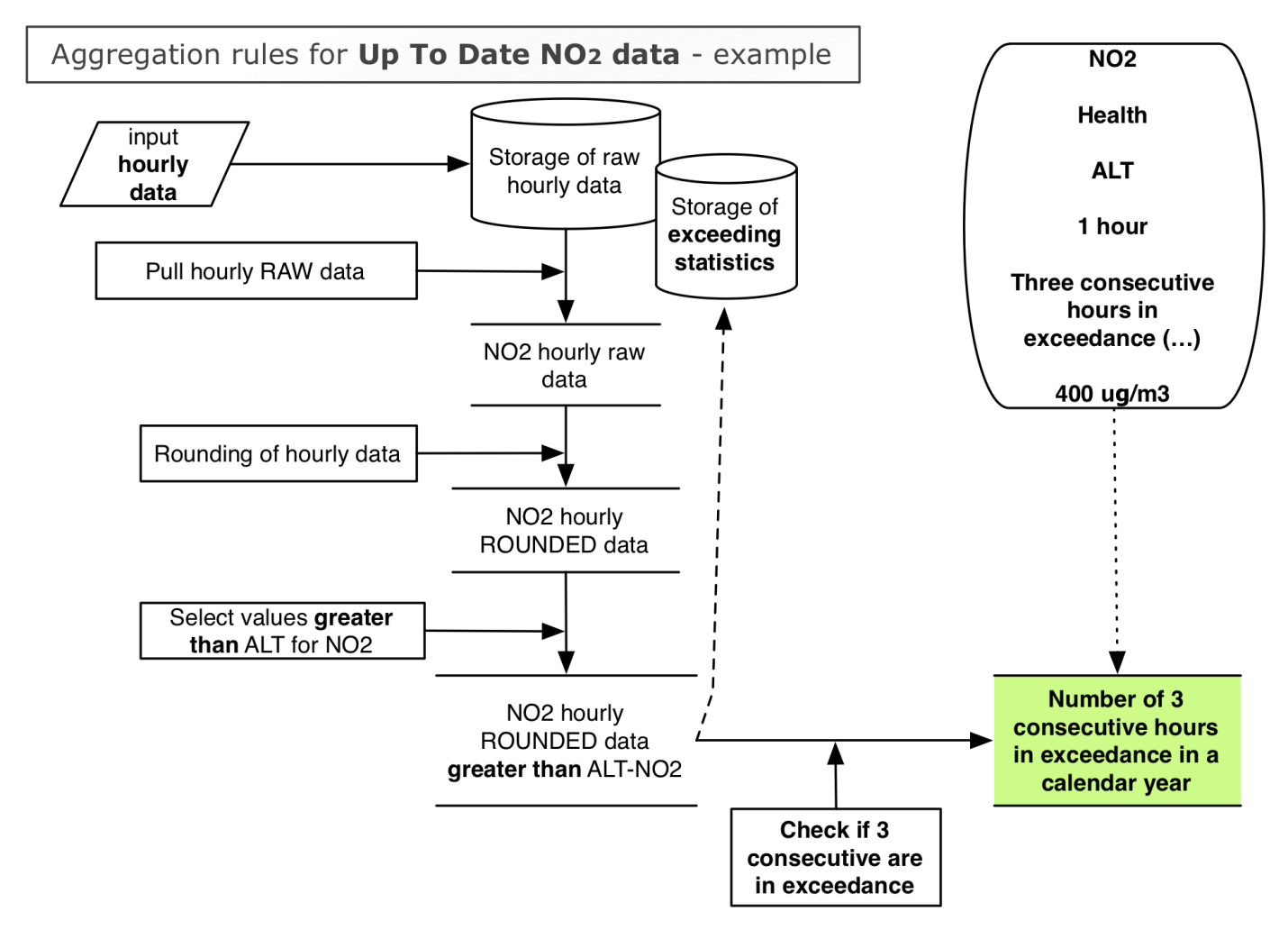 ALT – SO2: Number of times when 3 consecutive hours have been above ALT environmental Objective of 500 g/m3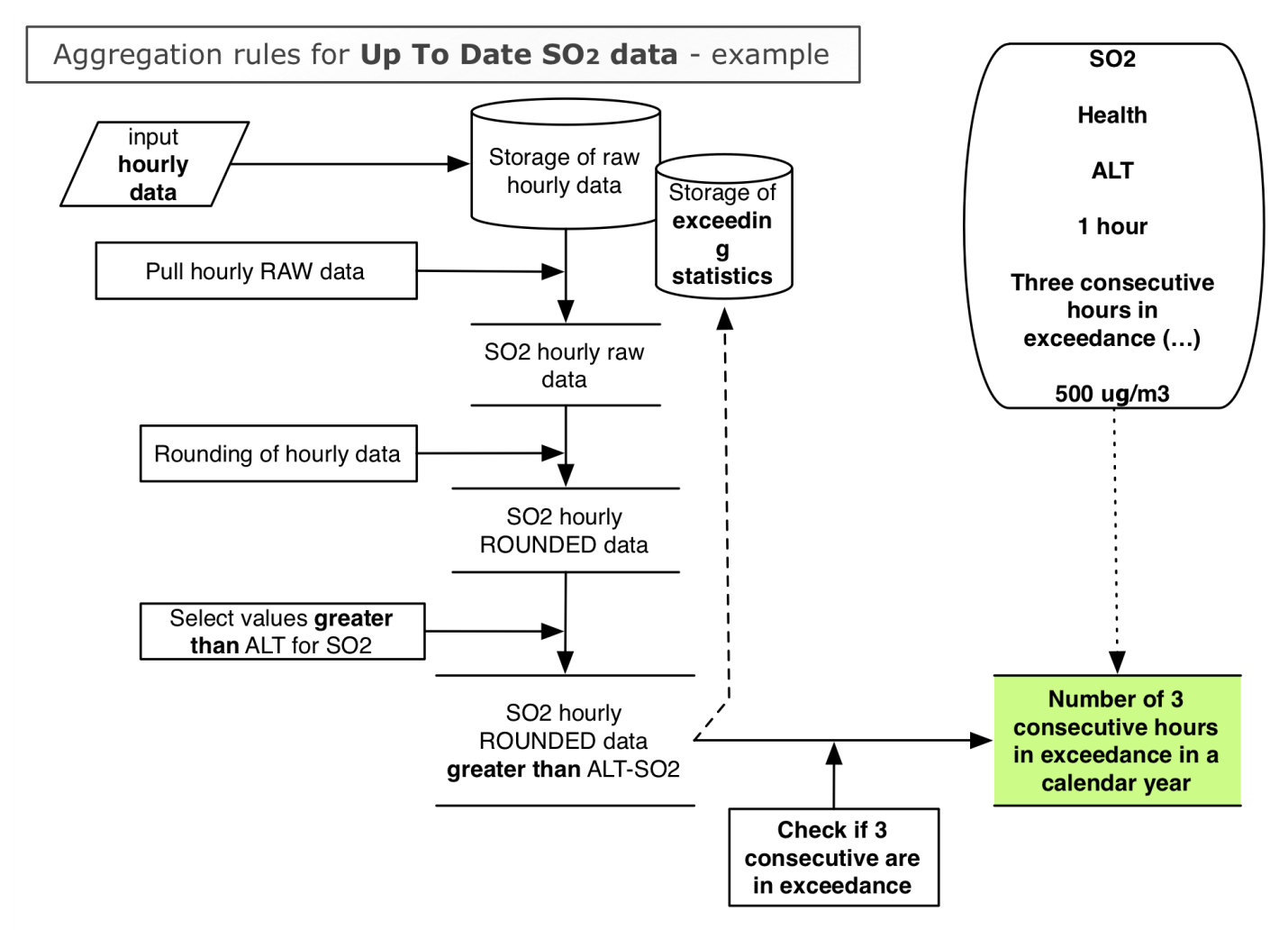 LTO –Max. daily 8-hour mean - Days when max daily 8-hour mean exceeded the LTO in one year - 120 g/m3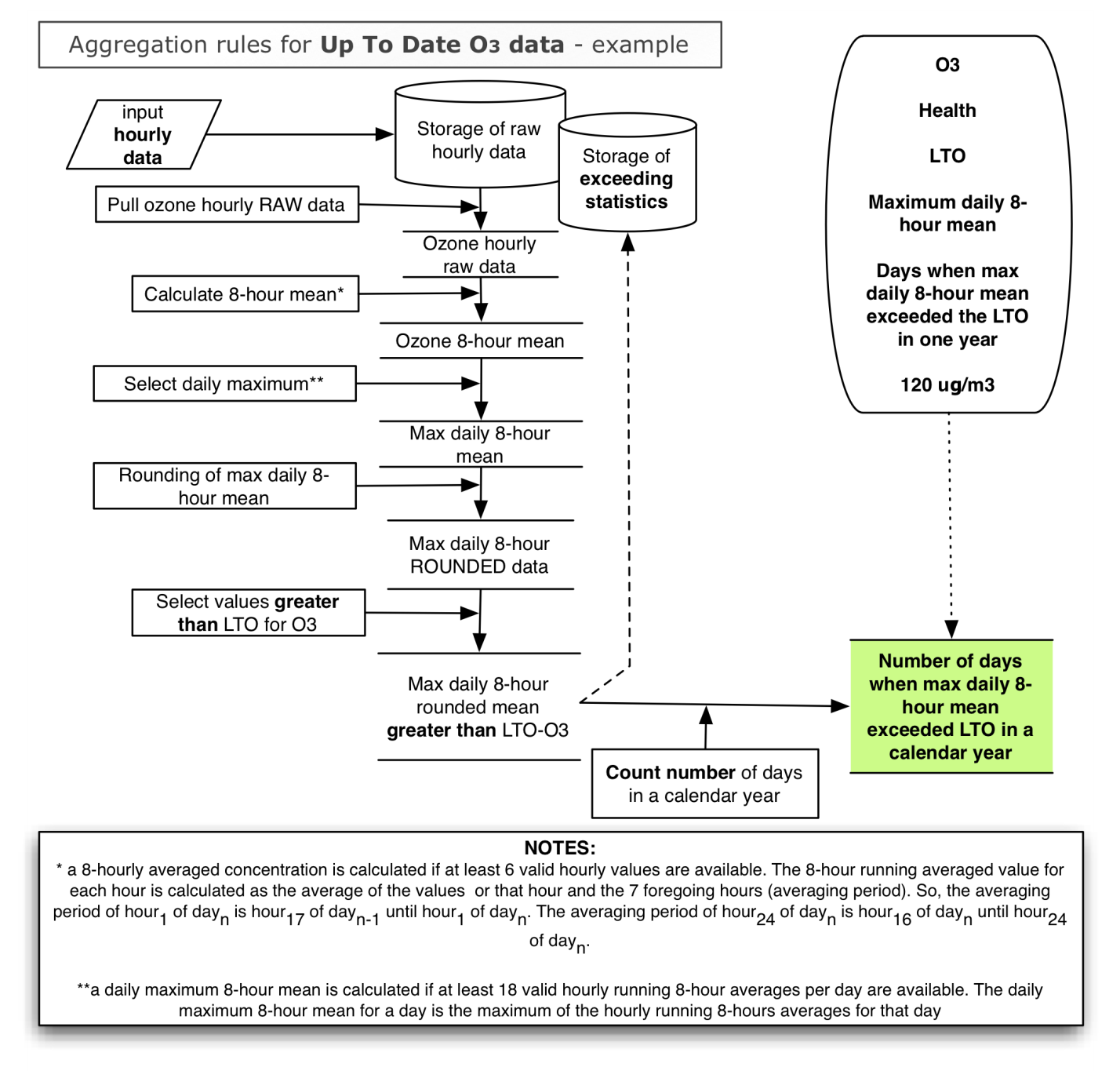 O3 - Health - INT - One hour - Hours in exceedance in a calendar year -180 g/m3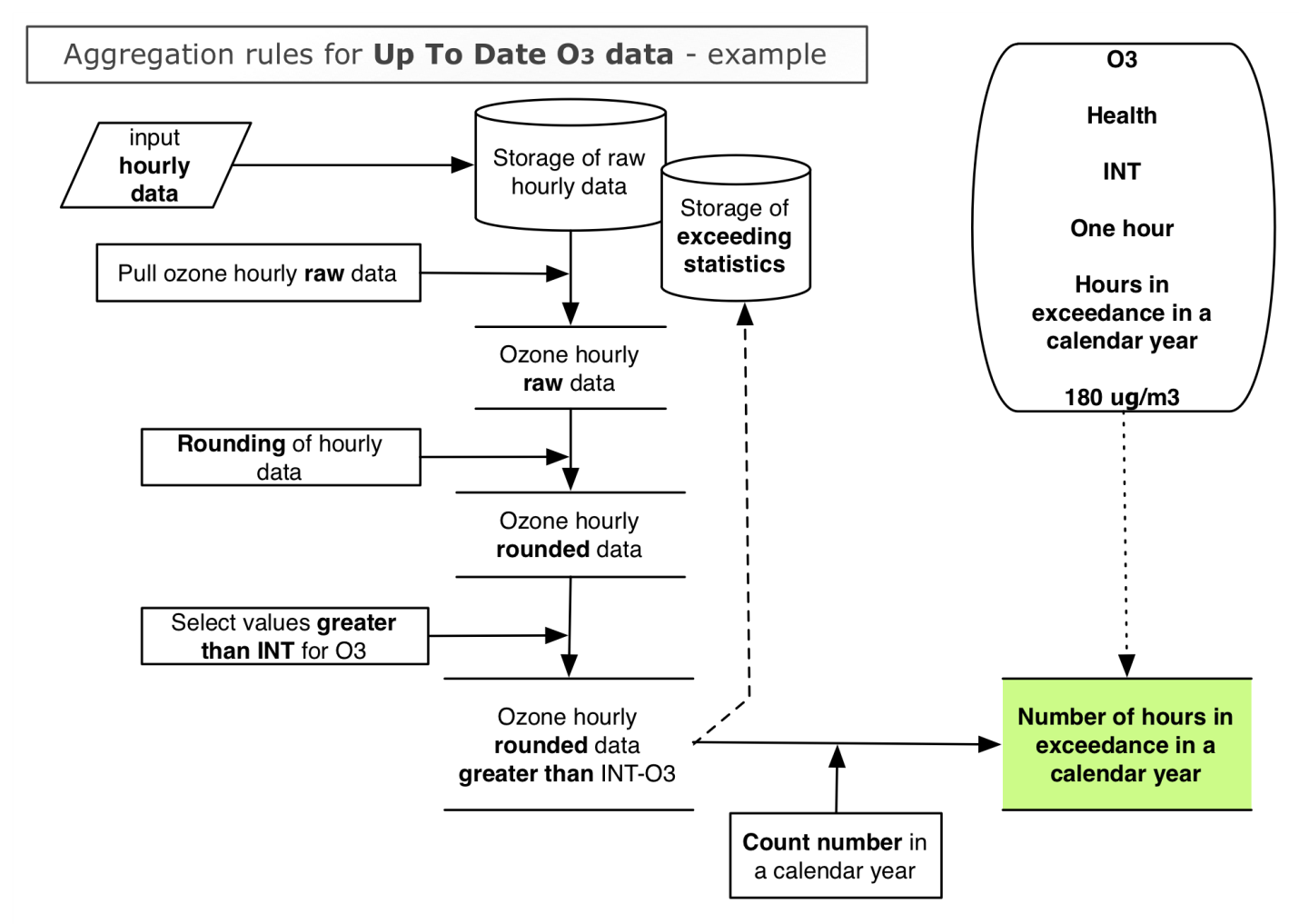 O3 -> Health -> ALT -> One hour -> Hours in exceedance in a calendar year ->240 g/m3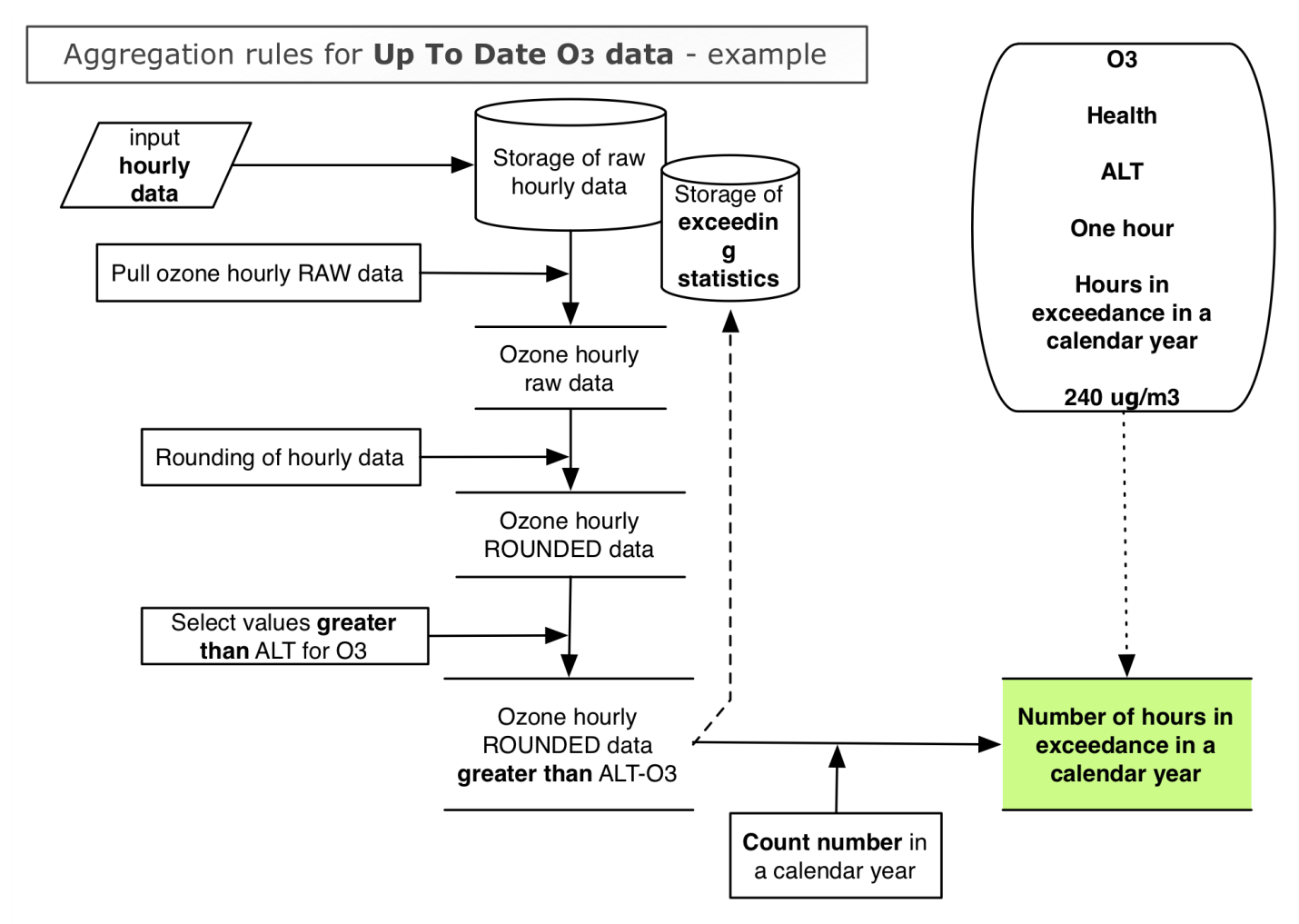 Additional aggregation on Summer Ozone Reporting and output reportIn addition to the environmental objectives calculation required above which are required throughout the year the Summer Ozone Reporting (SOR) are required for the periods between April and September http://www.eea.europa.eu/maps/ozone/compare/explorer. SOR requires the following metric to be calculated and evaluated separately over this periodHealth LTO for ozone, Health INT for ozone and Health ALT for ozone. The aggregation for SOR will need to be grouped in order to produce the report similar to http://www.eea.europa.eu/maps/ozone/compare/explorer. The data is currently grouped in the as follows:Country per monthCountry per summer seasonEurope per monthEurope per summer seasonIn the future, the grouping might be carried out by zone declared via dataset B of the IPR.The following diagrams reflect the specific outputs necessary to calculate the SOR aggregation statistics.LTO –Max. daily 8-hour mean – I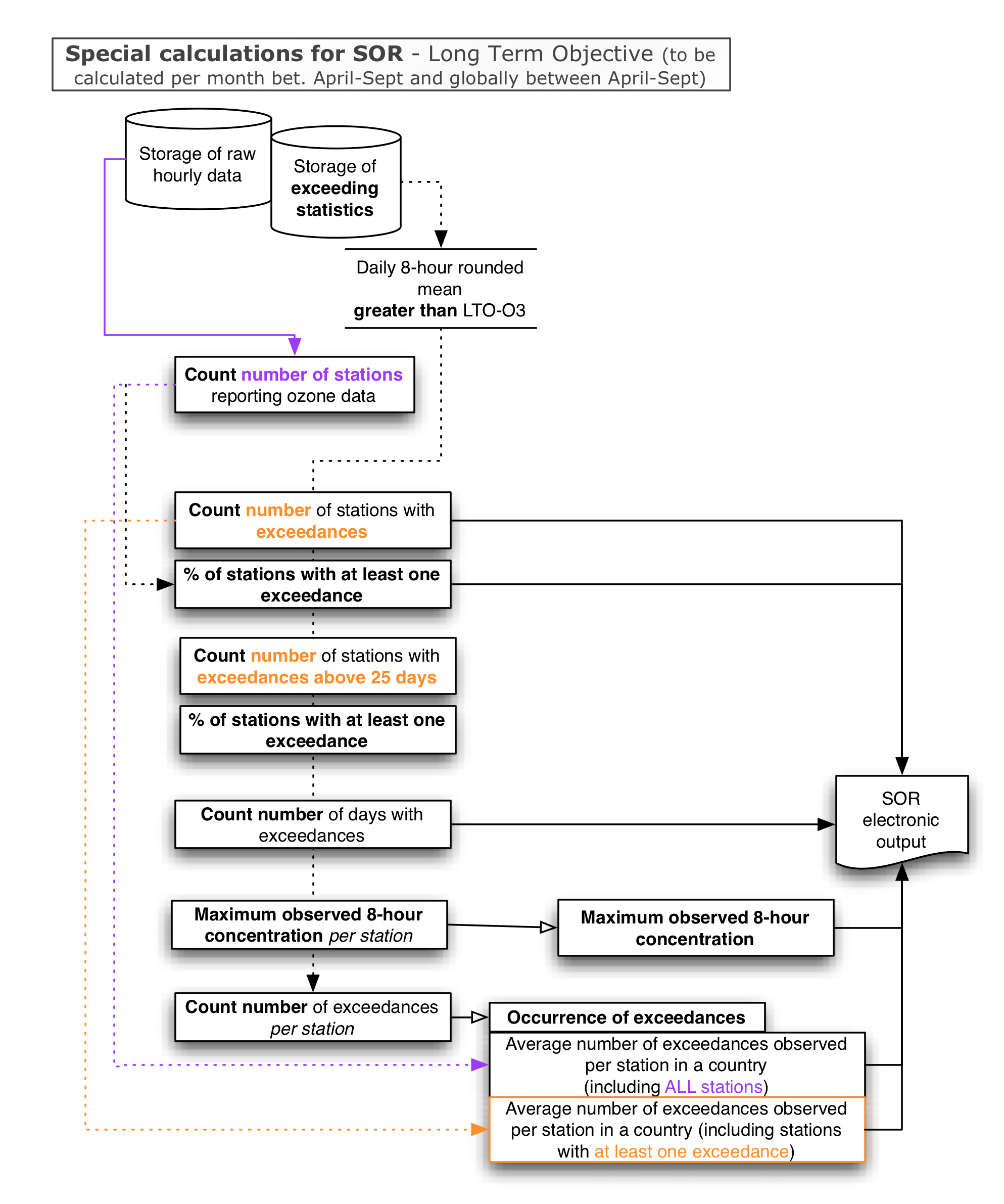 INT & ALT – hourly mean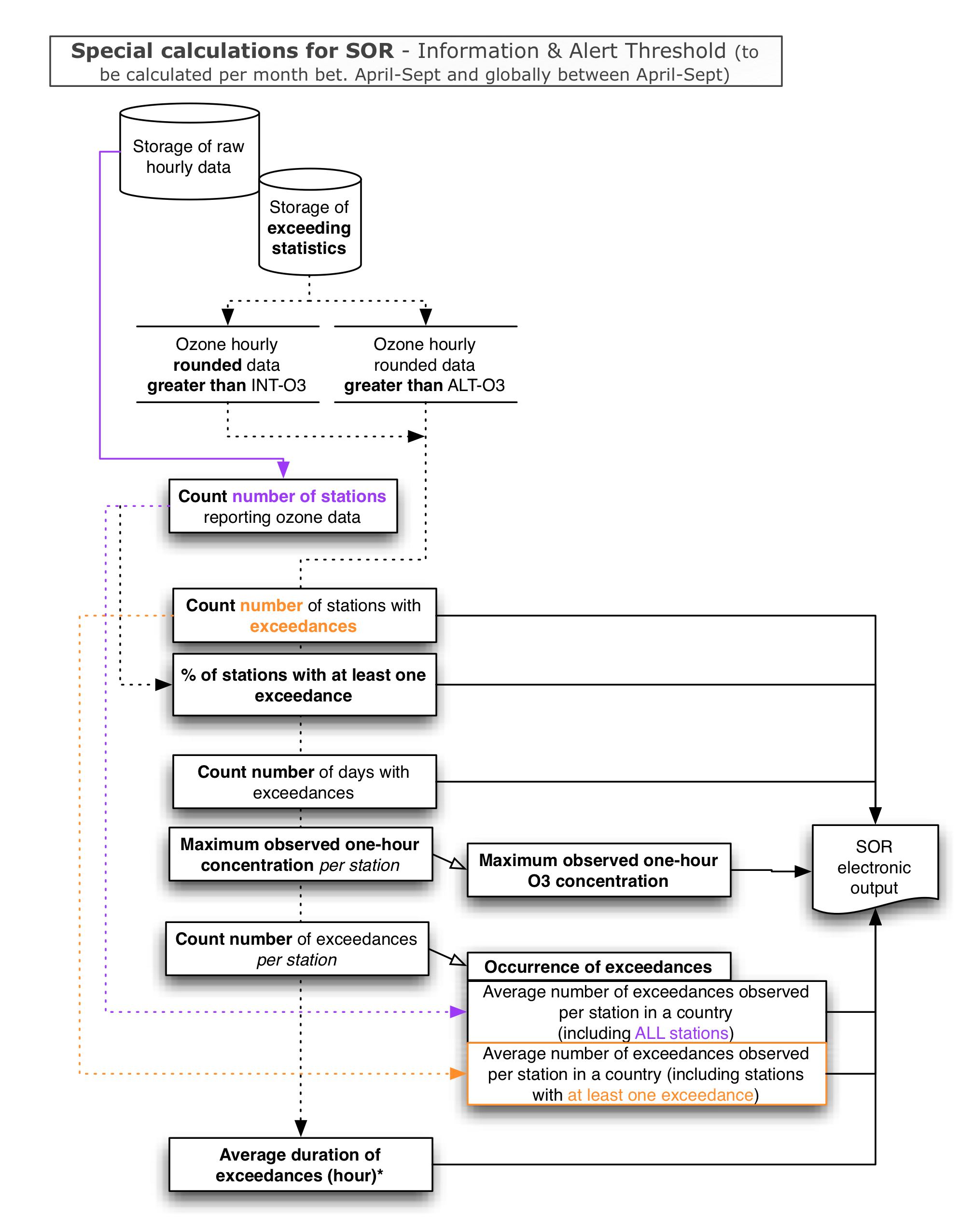 ReferencesEU (2004): Directive 2004/107/EC of the European Parliament and the Council of 15 December 2004 relating to arsenic, cadmium, mercury, nickel and polycyclic aromatic hydrocarbons in ambient air (fourth Daughter Directive (2004/107/EC)). Official Journal L 23, 26/01/2005, pp. 3–16. See http://ec.europa.eu/environment/air/ambient.htmEU (2008): Directive 2008/50/EC of the European Parliament and the Council of 21 May 2008 on ambient air quality and cleaner air for Europe. Official Journal L 152, 11/06/2008, pp. 1–44. See http://ec.europa.eu/environment/air/quality/legislation/existing_leg.htm EU (2011): Directive 2011/850/EC of the European Parliament and the Council of 17 December 2011 laying down rules for Directives 2004/107/EC and 2008/50/EC of the European Parliament and of the Council as regards the reciprocal exchange of information and reporting on ambient air quality. Official Journal L 335, 17/12/2011, pp. 86–106. See http://ec.europa.eu/environment/air/quality/legislation/existing_leg.htm EU (2012): Guidance on the Implementing Provisions for the Directives 2004/107/EC and 2008/50/EC. In development in line with the Implementing Provisions.Annex A 	Environmental objectives and reporting metricsLV: limit value, LVMT: Limit value plus margin of tolerance, TV: target value, LTO: long-term objective, INT: Information threshold, ALT: Alert threshold, CL: Critical level, NAT: Assessment of natural contribution, WSS: Assessment of winter sanding and salting, ERT: Exposure reduction target, ECO: Exposure concentration obligation; * indicates: at locations representative of air quality over at least 100 km2 or an entire zone or agglomeration, whichever is the smallerAnnex B	Margin of tolerance and upper/lower assessment thresholdsAnnex C	Definition of the averaging time “var”The averaging time is the period of the sample (end date/time minus start date/time). If the sample periods of a component differ 25% or more from a constant averaging time, the averaging time has been defined as “var”. Example: if all periods of 4-week samples are within 21 and 35 days, the averaging time is still 4-week. The 100% period for an n-month sample has been defined as the period starting from the start date/time of the sample and ending on the same day number and time n months later. Example: the sample starts at 5 March at 00:00, the 100% 1-month period is until 5 April at 00:00. Other example: the sample starts at 30 January at 00:00, the 100% 1-month period is until “virtual” 30 February, that is actually 2 March at 00:00 (no leap year). So if the end date/time is between 27 March 18:00 and 22 April 18:00 the sample period has still 1month averaging time.Annex D 	Historical methods for calculation of data capture and time coverage from multi day sampler based data types integrated over an averaging periodBecause no data capture and time coverage per sample/observation are delivered to the existing AirBase systems, it is assumed that the time coverage per sample/observation is 100%. If this sample/observation has a validity flag >0, we also assume that the validity flag of all component values in the sample/observation also have validity flag >0.For the calculation of the data capture and time coverage we count the hours in the sampling period (end time sample – start time sample).The data capture DC in a given averaging period (e.g. a year) is calculated as followsWhere                   Nvalid,i = the number of hours in the valid sample i (validity flag sample > 0)                Ni = number of hours in sample iThe time coverage TC is the percentage of measurement time in a given averaging period. Also the time coverage is calculated on base of the number of hours in the sample periods. The time coverage for a given averaging period is calculated as follows:Where                   Ni = number of hours in sample i                Naveraging_period = the total number of hours in the given averaging period (e.g. a year)The mean for a given period is like the data capture calculated on base of the number of hours in the valid sample periods. The mean for a given period are calculated according to the formula:Where                   Nvalid,i = the number of hours of the valid sampling period i                 Cvalid,i = concentration for valid sampling period iWhen a sampling period falls over two calendar years, Ni  refers to the hours in the considered  calendar year only.Annex E 	List of pollutants with Monitoring ObjectiveVersionAuthors/ ReviewersDateComments0.0Jaume Targa07/05/2012This is a working paper for EEA, EEA developers and ETC/ACM to describe aggregation and statistics to be calculated under the new e-Reporting process. This document initially describes the aggregation for SOR-First stable draft following initial feedback0.1Jaume Targa21/05/2012Incorporation of suggestions and comments following internal review 0.2Jaume Targa05/06/2012Incorporation of suggestion and comments following comments from Wim Mol, Frank de Leeuw, Sheila Cryan, Libor Cernosky, Peder Gabrielsen.0.3Wim Mol/Jaume Targa25/06/2012Re-draft to incorporate wider aggregation rules 0.4Wim Mol27/06/2012Comments/track changes processed in version 0.3 0.41Jaume Targa28/06/2012Minor adds on general statistics tables + re-drafting of some sections for e-reporting0.5Wim Mol/Frank de Leeuw28/06/2012Some changes and comments processed in version 0.41 0.51Tony Bush12/07/2012Re-structuring of some sections + re-drafting some sections + consistency of style0.52Jaume Targa13/07/2012Minor modifications0.60Tony Bush13/07/2012Minor modifications0.62Tony Bush26/07/2012Minor modifications, inclusion of weighted mean commentary from Wim Mol0.63Wim Mol27/07/2012Improvement formulas in 4.2.1, 4.2.2 and 5.1.20.64Wim Mol/Frank de Leeuw30/07/2012Some small modifications0.65Tony Bush08/08/2012Minor modifications actioning EEA comments0.66Tony Bush31/08/2012Further minor modifications actioning EEA comments0.67Jaume Targa
Tony Bush24/09/2012Minor modifications + commenting0.68Tony BushUpdates in 2013Further modifications0.69Jaume TargaUpdates in 2013Further modifications0.7Jaume Targa24/05/2014Updated to include codelist for aggregation, XML example updated + update on other code list added0.7.1Jaume Targa03/06/2014Minor updates 0.8_draftJaume Targa21/07/2015Updated document to include: SOMO35, AOT40c-5 years, better description on how to calculate data capture, data coverage & time coverage, management of validity codes, 0.8Jaume Targa23/12/2015Final0.8.1Jaume Targa19/02/2016Add clarification on SO2 winter mean0.8.2Jaume Targa22/03/2017Add 99 percentile for PM10 and PM2.5XML elementDescriptionom:OM_Observation gml:idProvides a unique identifier for the group of observationsom:phenomenonTimeProvides information on the time period over which observation have been takenom:resultTimeProvides a time stamp for when the result of the observation was generatedom:procedureDocuments configuration details of the equipment performing observations (including analytical details in appropriate)om:parameterAllows declaration of the sampling point (Samplingpoint_GB0729A_sp2) to associate with the observationsom:observedProperty Defines the component being observedom:featureOfInterestProvides detailed information on the properties parcel of air being sampledswe:elementCountDefines the number of records to expect in the swe:dataArrayswe:dataRecordProvides a mechanism for configuring the swe:dataArray. (further details given below).NameCodeCode numberValidityValidValid below detection limit and the measurement value is givenValid below detection limit and number replaced by 0.5*detection limitNot valid due to station maintenance or calibrationNot valid due to other reasons 123-99-1Verification statusNot verifiedPreliminary verifiedVerified321<gml:featureMember>	<om:OM_Observation gml:id="PrimaryUTDobservations_1">		<om:phenomenonTime>			<gml:TimePeriod gml:id="ObserrvationTimePeriod_3">				<gml:beginPosition>2010-01-01T01:00:00+01:00</gml:beginPosition>				<gml:endPosition>2010-01-01T24:00:00+01:00</gml:endPosition>			</gml:TimePeriod>		</om:phenomenonTime>		<om:resultTime>			<gml:TimeInstant gml:id="ObservationResultInstant_3">				<gml:timePosition>2010-02-T14:00:00+01:00</gml:timePosition>			</gml:TimeInstant>		</om:resultTime>		<om:procedure xlink:href="xlink:href="http://environment.data.gov.uk/air-quality/so/GB_SamplingPointProcess_2774"/>		<om:parameter>			<om:NamedValue>				<om:name xlink:href="http://dd.eionet.europa.eu/vocabulary/aq/processParameter/AssessmentType”/>				<om:value>>"Fixed measurement from UK compliance assessment network selected by UK for UTD reporting”</om:value>			</om:NamedValue>		</om:parameter>		<om:parameter>			<om:NamedValue>				<om:name xlink:href="http://dd.eionet.europa.eu/vocabulary/aq/processparameter/SP”/>				<om:value xlink:href="http://environment.data.gov.uk/air-quality/so/GB_SamplingPoint_65647"/>			</om:NamedValue>		</om:parameter>		<om:observedProperty xlink:href="http://dd.eionet.europa.eu/vocabulary/aq/pollutant/8”/>		<om:featureOfInterest xlink:href=" http://environment.data.gov.uk/air-quality/so/GB_SamplingFeature_2774"/>		<om:result xsi:type="swe:DataArrayType">			<swe:elementCount>				<swe:Count>					<swe:value>24</swe:value>				</swe:Count>			</swe:elementCount>			<swe:elementType name="FixedObservations">				<swe:DataRecord>				  <swe:field name="StartTime">					<swe:Time definition="http://www.opengis.net/def/property/OGC/0/SamplingTime">					<swe:uom xlink:href="http://www.opengis.net/def/uom/ISO-8601/0/Gregorian"/>					</swe:Time>				  </swe:field>				  <swe:field name="EndTime">					<swe:Time definition="http://www.opengis.net/def/property/OGC/0/SamplingTime">					<swe:uom xlink:href="http://www.opengis.net/def/uom/ISO-8601/0/Gregorian"/>						</swe:Time>				  </swe:field>				  <swe:field name="Verification">					<swe:Category definition="http://dd.eionet.europa.eu/vocabularies/aq/observationverification”/>				  </swe:field>				  <swe:field name="Validity">					<swe:Category definition="http://dd.eionet.europa.eu/vocabularies/aq/observationvalidity”/>				  </swe:field>				  <swe:field name="Value">					<swe:Quantity definition=" http://dd.eionet.europa.eu/vocabulary/aq/primaryObservation/hour">					<swe:uom code=" http://dd.eionet.europa.eu/vocabulary/uom/concentration/ug.m-3"/>					</swe:Quantity>				  </swe:field>				</swe:DataRecord>			</swe:elementType>			<swe:values>2010-01-01T01:00:00+01:00,2010-01-01T02:00:00+01:00,1,1,15@@2010-01-01T02:00:00+01:00,2010-01-01T03:00:00+01:00,1,1,15@@2010-01-01T03:00:00+01:00,2010-01-01T04:00:00+01:00,1,1,15@@2010-01-01T04:00:00+01:00,2010-01-01T05:00:00+01:00,1,1,15@@2010-01-01T05:00:00+01:00,2010-01-01T06:00:00+01:00,1,1,15@@2010-01-01T06:00:00+01:00,2010-01-01T07:00:00+01:00,1,1,15@@2010-01-01T07:00:00+01:00,2010-01-01T08:00:00+01:00,1,1,15@@2010-01-01T08:00:00+01:00,2010-01-01T09:00:00+01:00,1,1,15@@2010-01-01T09:00:00+01:00,2010-01-01T10:00:00+01:00,1,1,15@@2010-01-01T10:00:00+01:00,2010-01-11T11:00:00+01:00,1,1,15@@2010-01-01T11:00:00+01:00,2010-01-01T12:00:00+01:00,1,1,15@@2010-01-01T12:00:00+01:00,2010-01-01T13:00:00+01:00,1,1,15@@2010-01-01T13:00:00+01:00,2010-01-01T14:00:00+01:00,1,1,15@@</</swe:values>		</om:result>	</om:OM_Observation></gml:featureMember><gml:featureMember>	<om:OM_Observation gml:id="PrimaryUTDobservations_1">		<om:phenomenonTime>			<gml:TimePeriod gml:id="ObserrvationTimePeriod_4">				<gml:beginPosition>2010-01-01T01:00:00+01:00</gml:beginPosition>				<gml:endPosition>2010-12-31T24:00:00+01:00</gml:endPosition>			</gml:TimePeriod>		</om:phenomenonTime>		<om:resultTime>			<gml:TimeInstant gml:id="ObservationResultInstant_4">				<gml:timePosition>2011-02-T14:00:00+01:00</gml:timePosition>			</gml:TimeInstant>		</om:resultTime>		<om:procedure xlink:href="xlink:href="http://environment.data.gov.uk/air-quality/so/GB_SamplingPointProcess_2003"/>		<om:parameter>			<om:NamedValue>				<om:name xlink:href="http://dd.eionet.europa.eu/vocabulary/aq/processParameter/AssessmentType”/>				<om:value>>"Fixed measurement from UK compliance assessment network selected by UK for UTD reporting”</om:value>			</om:NamedValue>		</om:parameter>		<om:parameter>			<om:NamedValue>				<om:name xlink:href="http://dd.eionet.europa.eu/vocabulary/aq/processparameter/SP”/>				<om:value xlink:href="http://environment.data.gov.uk/air-quality/so/ GB_SamplingPoint_68117"/>			</om:NamedValue>		</om:parameter>		<om:observedProperty xlink:href="http://dd.eionet.europa.eu/vocabulary/aq/pollutant/5029”/>		<om:featureOfInterest xlink:href=" http://environment.data.gov.uk/air-quality/so/GB_SamplingFeature_2003"/>		<om:result xsi:type="swe:DataArrayType">			<swe:elementCount>				<swe:Count>					<swe:value>12</swe:value>				</swe:Count>			</swe:elementCount>			<swe:elementType name="FixedObservations">				<swe:DataRecord>				    <swe:field name="StartTime">					<swe:Time definition="http://www.opengis.net/def/property/OGC/0/SamplingTime">					<swe:uom xlink:href="http://www.opengis.net/def/uom/ISO-8601/0/Gregorian"/>						</swe:Time>				  </swe:field>				  <swe:field name="EndTime">					<swe:Time definition="http://www.opengis.net/def/property/OGC/0/SamplingTime">					<swe:uom xlink:href="http://www.opengis.net/def/uom/ISO-8601/0/Gregorian"/>						</swe:Time>				  </swe:field>				  <swe:field name="Verification">					<swe:Category definition="http://dd.eionet.europa.eu/vocabularies/aq/observationverification”/>				  </swe:field>				  <swe:field name="Validity">					<swe:Category definition="http://dd.eionet.europa.eu/vocabularies/aq/observationvalidity”/>				 </swe:field>				  <swe:field name="Value">					<swe:Quantity definition=" http://dd.eionet.europa.eu/vocabulary/aq/primaryObservation/month">					<swe:uom code=" http://dd.eionet.europa.eu/vocabulary/uom/concentration/ug.m-3"/>					</swe:Quantity>				  </swe:field>				  <swe:field name="DataCapture">					<swe:Quantity definition=" http://dd.eionet.europa.eu/vocabulary/aq/primaryObservation/dc">					<swe:uom code=" http://dd.eionet.europa.eu/vocabulary/uom/statistics/percentage"/>					</swe:Quantity>				  </swe:field>				</swe:DataRecord>			</swe:elementType>			<swe:values>2010-01-01T01:00:00+01:00,2010-01-31T24:00:00+01:00,1,1,1.58,100@@2010-02-01T01:00:00+01:00,2010-02-28T24:00:00+01:00,1,1,1.324,100@@2010-03-01T01:00:00+01:00,2010-03-31T24:00:00+01:00,1,1,1.261,70.97@@2010-04-01T01:00:00+01:00,2010-04-30T24:00:00+01:00,1,1,0.736,40@@2010-05-01T01:00:00+01:00,2010-05-31T24:00:00+01:00,1,1,0.548,100@@2010-06-01T01:00:00+01:00,2010-06-30T24:00:00+01:00,1,1,0.512,100@@2010-07-01T01:00:00+01:00,2010-07-31T24:00:00+01:00,1,1,0.356,100@@2010-08-01T01:00:00+01:00,2010-08-31T24:00:00+01:00,1,1,0.462,100@@2010-09-01T01:00:00+01:00,2010-09-30T01:00:00+01:00,1,1,0.894,93.33@@2010-10-01T01:00:00+01:00,2010-10-31T24:00:00+01:00,1,1,1.092,64.52@@2010-11-01T01:00:00+01:00,2010-11-30T24:00:00+01:00,1,1,0.99,100@@2010-12-01T01:00:00+01:00,2010-12-31T24:00:00+01:00,1,1,1.358,100@@</</swe:values>		</om:result>	</om:OM_Observation></gml:featureMember>EEA’s general categoryValidity CodeCode numbervaliddata123 Valid data will used to calculate any statistic.Valid data will also be used to calculate accompanying information like data capture/time coverage/data coveragenotvalid_maint -99Ignored when calculating any statistic.Used to calculate accompanying information like data capturenotvalid_other -1Ignored when calculating any statistic.Used to calculate accompanying information like data capturenotvalid_null0missingIgnored when calculating any statistic.KEY NOTE: Section 5 specifies what base aggregation must be calculated for which pollutants. For optimisation of processes, only those necessary base aggregations are to be calculated.  Code labelCode idConcept URI Valid1http://dd.eionet.europa.eu/vocabulary/aq/observationvalidity/1Not valid because of insufficient data capture-1http://dd.eionet.europa.eu/vocabulary/aq/observationvalidity/-1Definition: The daily average or daily mean is the average of all valid hourly values for a day. Minimum required proportion of valid data: a daily or 24-hour average is calculated if at least 18 valid hourly values are available in the 24-hour period starting at the hour ending 0100 hours. If the minimum required proportion of valid data is not available, the daily or 24-hour average is not calculated for that particular day and an invalid aggregation flag shall be return (-1).The result of this base aggregation is to be encoded as: http://dd.eionet.europa.eu/vocabulary/aq/aggregationprocess/P1DThe raw primary data will be encoded like: http://dd.eionet.europa.eu/vocabulary/aq/primaryObservation/hourDefinition: The 8-hour running mean value for each hour is calculated as the average of the valid hourly values for that hour and the 7 previous hours (therefore cumulatively and 8-hour averaging period). Hence, the averaging period of hour1 of dayn is hour17 of dayn-1 until hour1 of dayn (inclusive). The averaging period of hour24 of dayn is hour16 of dayn until hour24 of dayn (inclusive).Minimum required proportion of valid data: an 8-hour running average concentration is calculated if at least 6 valid hourly values are available over the 8-hour averaging period. If the minimum required proportion of valid data is not available, the 8-hour running average is not calculated for that particular hour and an invalid aggregation flag shall return.The result of this base aggregation is to be encoded as: http://dd.eionet.europa.eu/vocabulary/aq/aggregationprocess/P8H-runThe raw primary data will be encoded like: http://dd.eionet.europa.eu/vocabulary/aq/primaryObservation/hourDefinition: The daily maximum 8-hour running mean is the maximum of the valid 8-hour running means for that day. Calculation of all the 8-hour running means (above) for a given day is a pre-requisite. A day runs from hour1 to hour24 as defined above.Minimum required proportion of valid data: a daily maximum 8-hour mean is calculated if at least 18 valid 8-hour running means are available for that particular day.If the minimum required proportion of valid data is not available, the daily maximum 8-hour running mean is not calculated for that particular day and an invalid aggregation should return.The result of this base aggregation is to be encoded as: http://dd.eionet.europa.eu/vocabulary/aq/aggregationprocess/P8H-dmaxThe raw primary data will be encoded like:http://dd.eionet.europa.eu/vocabulary/aq/aggregationprocess/P8H-runKEY NOTE: All statistics, calculated from the primary data or from the base aggregations, described in section 5 shall be accompanied with information on data capture, time coverage and data coverage. These will be provided for all aggregations in order for user to select data appropriately for their needs. If aggregation is used for compliance purposes, the user needs to use those percentages required under the Directive and latest IPR Guidance from DG Environment.Data capture = Nvalid /NtotalReported* 100 %Note: Where a measurement method delivers hourly values, Nvalid and NtotalReported shall be calculated using number of hours. Where a measurement method delivers daily values, Nvalid and NtotalReported shall be calculated using number of days. Data capture = Nvalid /Naveraging_period * 100 %Percmain_cal = Nmain_cal /Naveraging_period * 100 %KEY NOTE: The data capture for multi day sampler based data types is to be provided via the extended version of the swe:arrayData capture = Σi DCi * Nvalid,i /  Σi  Ni * 100 %Time coverage = Σi TCi * Ni / Naveraging_period * 100 %KEY NOTE: The table details all the KEY aggregation (necessary for checking compliance with the different AQ Directives and the IPR Decision to be calculated at SamplingPoint (i.e station) level. The EXTRA statistics might be useful for Air Quality Assessement.KEY ANNUAL (or multi-annual) STATISTICS FOR DATA PROVIDED HOURLY/DAILY KEY ANNUAL (or multi-annual) STATISTICS FOR DATA PROVIDED HOURLY/DAILY KEY ANNUAL (or multi-annual) STATISTICS FOR DATA PROVIDED HOURLY/DAILY KEY ANNUAL (or multi-annual) STATISTICS FOR DATA PROVIDED HOURLY/DAILY KEY ANNUAL (or multi-annual) STATISTICS FOR DATA PROVIDED HOURLY/DAILY KEY ANNUAL (or multi-annual) STATISTICS FOR DATA PROVIDED HOURLY/DAILY KEY ANNUAL (or multi-annual) STATISTICS FOR DATA PROVIDED HOURLY/DAILY KEY ANNUAL (or multi-annual) STATISTICS FOR DATA PROVIDED HOURLY/DAILY KEY ANNUAL (or multi-annual) STATISTICS FOR DATA PROVIDED HOURLY/DAILY KEY ANNUAL (or multi-annual) STATISTICS FOR DATA PROVIDED HOURLY/DAILY Component****Component****Aggregation based on Aggregation based on Aggregation based on Aggregation based on Aggregation based on Aggregation based on Aggregation based on Aggregation based on Component****Component****Hourly values(…/aq/primaryObservation/hour)Hourly values(…/aq/primaryObservation/hour)Daily values(…/aq/primaryObservation/day)(…/aq/aggregationprocess/P1D)Daily values(…/aq/primaryObservation/day)(…/aq/aggregationprocess/P1D)Daily maximum 8-hour running mean (aggregated from hourly)(…/aq/aggregationprocess/P8H-dmax)Daily maximum 8-hour running mean (aggregated from hourly)(…/aq/aggregationprocess/P8H-dmax)Non hourly/daily (sample) data(…/aq/primaryObservation/week)(…/aq/primaryObservation/fortnight)(…/aq/primaryObservation/month)(…/aq/primaryObservation/quarter)(…/aq/primaryObservation/var)Non hourly/daily (sample) data(…/aq/primaryObservation/week)(…/aq/primaryObservation/fortnight)(…/aq/primaryObservation/month)(…/aq/primaryObservation/quarter)(…/aq/primaryObservation/var)Sulphur dioxide(SO2)CODE: 1KEY STATSannual mean*hours with c > 350 g/m3 *winter mean*periods of 3 consecutive hours c > 500 g/m3*…/P1Y…/P1Y-hrsAbove350…/winter-avg…/P1Y-3hAbove500days with c > 125 μg/m3annual mean**winter mean **P1Y-daysAbove125P1Ywinter-avgannual mean weighted averagewinter mean weighted average…/P1Y-WA-avg…/winter-WA-avgEXTRA25th highest hourly value*99.73 percentile*50 percentile*hourly maximum*hourly minimum*…/P1Y-hr-max25P1Y-hr-max-per99.73…/P1Y-hr-per50…/P1Y-hr-max…/P1Y-hr-min4th highest daily value99.18 percentiledaily maximumdaily minimumP1Y-day-max4P1Y-day-max-per99.18P1Y-day-maxP1Y-day-minNitrogen dioxide(NO2)CODE: 8KEYannual mean*hours with c > 200 g/m3*periods 3 consecutive hours c > 400 g/m3*…/P1Y…/P1Y-hrsAbove200…/P1Y-3hAbove400annual mean**P1Yannual mean weighted average…/P1Y-WA-avgNitrogen dioxide(NO2)CODE: 8EXTRA19th highest hourly value*99.79 percentile (max19)*hours c > 400 g/m3*50 percentile*hourly maximum*hourly minimum*…/P1Y-hr-max19…/P1Y-hr-per99.79…/P1Y-hrsAbove400…/P1Y- hr-per50…/P1Y-hr-max…/P1Y-hr-minNitrogen oxides(NOx)CODE: 9KEYannual mean*…/P1Yannual mean weighted average…/P1Y-WA-avgNitrogen oxides(NOx)CODE: 950 percentile*hourly maximum*hourly minimum*…/P1Y- hr-per50…/P1Y-hr-max…/P1Y-hr-minOzone(O3)CODE: 7KEY hours with c > 180g/m3*hours with c > 240g/m3*AOT40*AOT40 averaged over 5 y*…/P1Y-hrsAbove180…/P1Y-hrsAbove240…/AOT40c…/AOT40c-P5Ydays with c >120 g/m3days with c >120 g/m3 averaged over 3 years…/P1Y-dmaxAbove120…/P3Y-dmaxAbove120Ozone(O3)CODE: 7EXTRAAOT40 forest protection*50 percentile*annual mean*hourly maximum*hourly minimum*summer average*SOMO35*…/AOT40f…/P1Y- hr-per50…/P1Y…/P1Y-hr-max…/P1Y-hr-min…/summer-avg…/P1Y-SOMO35Maximum daily 8-hour max in a year26th highest 8h day max93.15 percentile (max26)day max average over 1y…/P1Y-dx-max…/P1Y-dx-max26…/P1Y-dmax-per93.15…/P1Y-dx-avgCarbon monoxide (CO)CODE: 10days with c >10 mg/m3…/P1Y-8hdmxAbove10Carbon monoxide (CO)CODE: 10EXTRAannual mean*50 percentile*hourly maximum*hourly minimum*…/P1Y…/P1Y- hr-per50…/P1Y-hr-max…/P1Y-hr-minday max average over 1yMaximum daily 8-hour max over 1y…/P1Y-dx-avg…/P1Y-dx-maxParticulate matter(PM10)CODE: 5KEY annual mean*…/P1Yannual mean**days with c > 50 g/m390.4 percentile…/P1Y…/P1Y-daysAbove50…/P1Y-P1D-per90.4annual mean weighted average…/P1Y-WA-avgParticulate matter(PM10)CODE: 5EXTRAdaily mean*50 percentile*hourly maximum*hourly minimum*…/P1D…/P1Y- hr-per50…/P1Y-hr-max…/P1Y-hr-min90.41 percentile99 percentile36th highest daily value50th percentiledaily maximumdaily minimum…/P1Y-P1D-per90.41…/P1Y-P1D-per99…/P1Y-day-max36…/P1Y-day-per50…/P1Y-day-max…/P1Y-day-minParticulate matter(PM2.5)CODE: 6001KEY annual mean*interim yearly AEI*AEI*…/P1Y…/AEI-P1Y…/AEIannual mean**interim yearly AEIAEI…/P1Y…/AEI-P1Y…/AEIannual mean weighted average…/P1Y-WA-avgParticulate matter(PM2.5)CODE: 6001EXT.daily mean*50 percentilehourly maximum*hourly minimum*…/P1D…/P1Y- hr-per50…/P1Y-hr-max…/P1Y-hr-min99 percentile50 percentiledaily maximumdaily minimum…/P1Y-P1D-per99…/P1Y-day-per50…/P1Y-day-max…/P1Y-day-minBenzene (C6H6)CODE: 20annual mean*…/P1YBenzene (C6H6)CODE: 2050 percentile*hourly maximum*hourly minimum*…/P1Y- hr-per50…/P1Y-hr-max…/P1Y-hr-minArsenic (As)PM10CODE: 5018Cadmium (Cd)  PM10CODE: 5014Nickel (Ni) PM10CODE: 5015Lead (Pb) PM10CODE: 5012Benzo(a)pyrene in PM10CODE: 5029KEY annual mean**…/P1Yannual mean weighted average…/P1Y-WA-avgArsenic (As)PM10CODE: 5018Cadmium (Cd)  PM10CODE: 5014Nickel (Ni) PM10CODE: 5015Lead (Pb) PM10CODE: 5012Benzo(a)pyrene in PM10CODE: 5029EXTRA50 percentiledaily maximumdaily minimum…/P1Y-day-per50…/P1Y-day-max…/P1Y-day-minPollutants with Monitoring Objective****(see annex E)KEY annual mean*…/P1Yannual mean**…/P1YPollutants with Monitoring Objective****(see annex E)EXTRAdaily mean*50 percentile*hourly maximum*hourly minimum*…/1D…/P1Y-hr-per50…/P1Y-hr-max…/P1Y-hr-min50 percentiledaily maximumdaily minimum…/P1Y-per50…/P1Y-day-max…/P1Y-day-minAll other pollutantsEXTRAannual mean*daily mean*50 percentile*hourly maximum*hourly minimum*…/P1Y…/P1D…/P1Y-hr-per50…/P1Y-hr-max…/P1Y-hr-minannual mean**50 percentiledaily maximumdaily minimum…/P1Y…/P1Y-day-per50…/P1Y-day-max…/P1Y-day-minNOTES:*  If hourly values reported**   If daily values reported*** if values are not hourly or dailyMean = Σi Ci/ NvalidWeighted mean = Σi Cvalid,i * Naveraging_period * DCi / Σi Naveraging_period * DCi  i=1.... nKEY NOTE: The data capture for multi day sampler based data types is to be provided via the extended version of the swe:arrayStart of sampling periodEnd of sampling periodMeasured concentrationng/m3 
(C)Validity flag(valid)Valid data in period(%) 

(DCi)Seconds in period
 
()Weighted conc. (taking into account DL flag, ng/m3)(X * Y * Z)Weighted sampled time??(Y * Z)01/01/2011 00:0001/02/2011 00:003.9053211003112106.49310001/02/2011 00:0001/03/2011 00:001.403781100283930.58280001/03/2011 00:0001/04/2011 00:000.976502170.97312148.372200.0701/04/2011 00:0001/05/2011 00:000.12904114030154.85120001/05/2011 00:0001/06/2011 00:000.078314110031242.77310001/06/2011 00:0001/07/2011 00:000.088956110030266.87300001/07/2011 00:0001/08/2011 00:000.077084110031238.96310001/08/2011 00:0001/09/2011 00:000.140637110031435.97310001/09/2011 00:0001/10/2011 00:000.070045193.3330196.122799.901/10/2011 00:0001/11/2011 00:000.338542164.5231677.122000.1201/11/2011 00:0001/12/2011 00:001.419431100304258.29300001/12/2011 00:0001/01/2012 00:001.091431100313383.433100Sum36528039.8432500.09Annual Mean0.8627620Mean = Σi CWi/ NWvalidClarification : The winter mean corresponding to year X is calculated over the winter months ( i.e. 1 October year x-1 to 31March year x)Example: Winter mean corresponding to year 2014  corresponds to the mean over the period with a begin date 2013-10-01T01:00:00+01:00 and an end date 2014-03-31T24:00:00+01:00. X1 ≤ X2 ≤ X3 ≤ … ≤ Xk ≤ … ≤ XN-1 ≤ XNk = (q.N)Calculation based on the combination of Pollutant & specific values:kth highest valuesAQD percentilesAggregation code…/aq/pollutant/1…/aq/aggregationprocess/P1D4th highest value (max4)99.18 percentileP1Y-day-max-per99.18…/aq/pollutant/1…/aq/primaryObservation/hour25th highest value (max25)99.73 percentileP1Y-hr-max-per99.73…/aq/pollutant/9…/aq/primaryObservation/hour19th highest value (max19)99.79 percentileP1Y-hr-max-per99.79…/aq/pollutant/5…/aq/primaryObservation/day or…/aq/aggregationprocess/P1DAQ Directive90.4 percentileP1Y-P1D-per90.4…/aq/pollutant/5…/aq/primaryObservation/day or…/aq/aggregationprocess/P1D36th highest value (max36)90.41 percentileP1Y-P1D-per90.41…/aq/pollutant/5 or /6001…/aq/primaryObservation/day or…/aq/aggregationprocess/P1DWHO99 percentileP1Y-P1D-per99…/aq/pollutant/7…/aq/aggregationprocess/P8H-dmax26ht highest value (max26)93.15 percentileP1Y-dmax-per93.15…/aq/primaryObservation/hour or…/aq/primaryObservation/dayMedian50 percentileP1Y-per50Maximum = max (Ci)X1 ≥ X2 ≥ X3 ≥ … ≥ Xk ≥ … ≥ XN1 ≥ XNCalculation based on the combination of Pollutant & specific values:kth highest valuesAggregation code…/aq/pollutant/1…/aq/aggregationprocess/P1D4th highest value (max4)P1Y-day-max4…/aq/pollutant/1…/aq/primaryObservation/hour25th highest value (max25)P1Y-hr-max25…/aq/pollutant/9…/aq/primaryObservation/hour19th highest value (max19)P1Y-hr-max19…/aq/pollutant/5…/aq/primaryObservation/day or…/aq/aggregationprocess/P1DAQ DirectiveP1Y-day-max36…/aq/pollutant/7…/aq/aggregationprocess/P8H-dmax26ht highest value (max26)P1Y-dx-max26AOT40measured = Σi max(0,(Ci - 80))AOT40estimate = (AOT40measured · Nperiod) / NvalidAOT40h: max (0, Ci – 80)Calculate the difference between hourly value in g/m-3 and 80 for hours with StartTime => 07:00 UTC and EndTime =< 19:00 and period  YYYY-04-01T01:00:00+00:00 and YYYY-09-31T24:00:00. AOT40c-nvNumber of valid hourly values (flag 1, 2, 3) between StartTime => 07:00 UTC and EndTime =< 19:00 AND YYYY-05-01T01:00:00+00:00 and YYYY-07-31T24:00:00+00:00.AOT40f-nvNumber of valid hourly values (flag 1, 2, 3) between StartTime => 07:00 UTC and EndTime =< 19:00 AND YYYY-04-01T01:00:00+00:00 and YYYY-09-31T24:00:00+00:00).AOT40cmeasuredSUM of all AOT40-h between YYYY-05-01T01:00:00+00:00 and YYYY-07-31T24:00:00+00:00.AOT40cAOT40c = AOT40c-measured * 1104 / AOT40c-nvAOT40fmeasuredSUM of all AOT40-h between YYYY-04-01T01:00:00+00:00 and YYYY-09-30T24:00:00+00:00.AOT40fAOT40f = AOT40f-measured * 2196 / AOT40f-nvSOMO35measured = Σi max(0, (Ci - 70))SOMO35estimate = (SOMO35measured · Nperiod) / NvalidKEY NOTE FOR EEA DEVELOPERS: AEI statistics are calculated at National level. For this reason, the calculations at SamplingPoint level for PM2.5 will go as far as calculating the Annual average (P1Y) and the corresponding data capture. Value xNumber of decimalsx ≥ 10integer1 ≤ x < 101 decimal 0.1 ≤ x < 12 decimals0.01 ≤ x < 0.13 decimalsEtc…Z1 , Z2 , Z3 , … , Zk , … , ZN-1 , ZNZ1 , Z2 , Z3 , … , Zk , … , ZN-1 , ZNFormulaProtection targetEnviron-mental Objective type (Code (1))Averaging period of assessmentsReporting Metric of environmental objectiveNumerical values of the environmental objective (allowed number of exceedances)NO2HealthALT1 hourThree consecutive hours in exceedance (at locations representative of air quality over at least 100 km 2 or an entire zone or agglomeration, whichever is smaller*)400 μg/m3SO2HealthALT1 hourThree consecutive hours in exceedance (at locations representative of air quality over at least 100 km 2 or an entire zone or agglomeration, whichever is smaller*)500 μg/m3O3HealthLTOMaximum daily8-hour meanDays when maximum daily eight- hour mean exceeded the long term objective in 1 calendar year120 μg/m3O3HealthINTOne hourHours in exceedance in a calendar year180 μg/m3O3HealthALTOne hourHours in exceedance in a calendar year240 μg/m3FormulaProtection targetEnv. Objective type Reporting MetricObjective ValueAveraging periodAlternative Reporting MetricTarget dateNO2HealthLVHours in exceedance in a calendar year200 µg/m3 (18)calendar yearmax19 (99.79 percentile)1.1.2010NO2HealthLVMTHours in exceedance in a calendar year200 µg/m3 (18)calendar yearmax19 (99.79 percentile)1.1.2010NO2HealthLVAnnual average40 µg/m3calendar year1.1.2010NO2HealthLVMTAnnual average40 µg/m3calendar year1.1.2010NO2HealthALT (Number of) three consecutive hours in exceedance *400 µg/m3NOxVegetationCLAnnual average30 µg/m3calendar yearPM10HealthLVDays in exceedance in a calendar year50 µg/m3 (35)calendar yearmax36 (90.41 percentile)PM10HealthLVAnnual average40 µg/m3calendar yearPM10HealthLVAnnual average40 µg/m3calendar yearPM10HealthWSSDeducted days in exceedance in a calendar year50 µg/m3calendar yearPM10HealthWSSDeduction of annual average40 µg/m3calendar yearPM10HealthNATDeducted days in exceedance in a calendar year50 µg/m3calendar yearPM10HealthNATDeduction of the annual average40 µg/m3calendar yearPM2.5HealthECOAverage Exposure Indicator: (calculation see Directive 2008/50/EC)20 µg/m33 subsequent calendar years1.1.2015PM2.5HealthERTExposure reduction targetPercentage reduction3 subsequent calendar years1.1.2020PM2.5HealthTVAnnual average25 µg/m3calendar year1.1.2010PM2.5HealthLVAnnual average25 µg/m3 (20 µg/m3)calendar year1.1.2015 (1.1.2020)PM2.5HealthLVMTAnnual average27 (2012); 26 (2013,2014); 25 (2015)calendar yearSO2HealthLVHours in exceedance in a calendar year350 µg/m3 (24)calendar yearmax25 (99.73 percentile)1.1.2005SO2HealthLVDays in exceedance in a calendar year125 µg/m3 (3)calendar yearmax4 (99.18 percentile)1.1.2005SO2HealthALT(Number of) three consecutive hours in exceedance *500 µg/m3SO2HealthNATDeducted hours in exceedance in a calendar year350 µg/m3calendar yearSO2HealthNATDeducted days in exceedance in a calendar year125 µg/m3calendar yearSO2VegetationCLAnnual average20 µg/m3calendar yearSO2VegetationCLAverage value over the winter months (winter average), i.e. 1 October year x-1 to 31March year x20 µg/m3Winter mean O3HealthTVDays when maximum daily 8-hour mean exceeded the target value (averaged over three years)120 µg/m3 (25)3 yearsmax26 (93.15 percentile)1.1.2010LTO(number of) days when maximum daily 8-hour mean exceeded the long term objective in one calendar year120 µg/m3 
(1)calendar yearINT(Number of) hours in exceedance in a calendar year180 µg/m3ALT(Number of) hours in exceedance in a calendar year240 µg/m3VegetationTVAOT40 (calculation see Dir. 2008/50/EC Annex VII) (averaged over five years)180000 (µg/m3).hMay until July; averaged over 5 years1.1.2010LTOAOT40 (calculation see Dir. 2008/50/EC Annex VII) (calculation over 1 year)6000 (µg/m3).hMay until JulyCOHealthLV(Number of) days when maximum daily 8-hour mean exceeded the limit value 10 mg/m3
(1)calendar year1.1.2005BenzeneHealthLVAnnual average5 µg/m3calendar year1.1.2010LeadHealthLVAnnual average0.5 µg/m31.1.2005CadmiumHealthTVAnnual average5 ng/m3ArsenicHealthTVAnnual average6 ng/m3NickelHealthTVAnnual average20 ng/m3B(a)PHealthTVAnnual average1 ng/m3FormulaProtection targetEnv. Objective type Reporting MetricObjective 
ValueMOTLATUATNO2HealthLVHours in exceedance in a calendar year200 µg/m3100 µg/m3140 µg/m3NO2HealthLVMTHours in exceedance in a calendar year200 µg/m3100 µg/m3140 µg/m3NO2HealthLVAnnual average40 µg/m326 µg/m332 µg/m3NO2HealthLVMTAnnual average40 µg/m326 µg/m332 µg/m3NOxVegetationCLAnnual average30 µg/m319.5 µg/m324 µg/m3PM10HealthLVDays in exceedance in a calendar year50 µg/m325 µg/m335 µg/m3PM10HealthLVAnnual average40 µg/m320 µg/m328 µg/m3PM10HealthLVAnnual average40 µg/m320 µg/m328 µg/m3TVAnnual average25 µg/m3LVAnnual average25 µg/m3 (20 µg/m3)2 (2012); 1 (2013,2014); 0 (2015)12 µg/m317 µg/m3LVMTAnnual average27 (2012); 26 (2013,2014); 25 (2015)SO2HealthLVHours in exceedance in a calendar year350 µg/m3SO2HealthLVDays in exceedance in a calendar year125 µg/m350 µg/m375 µg/m3SO2VegetationCLAnnual average20 µg/m3SO2VegetationCLAverage value over the winter months (winter average), i.e. 1 October year x-1 to 31March year x20 µg/m38 µg/m312 µg/m3COHealthLV(Number of) days when maximum daily 8-hour mean exceeded the limit value (annual mean?)10 mg/m3.5*10 = 5 µg/m3.7*10 = 7 µg/m3BenzeneHealthLVAnnual average5 µg/m32 µg/m33.5 µg/m3LeadHealthLVAnnual average0.5 µg/m3 .25 µg/m3 0.35 µg/m3CadmiumHealthTVAnnual average5 ng/m32 ng/m33 ng/m3ArsenicHealthTVAnnual average6 ng/m32.4 ng/m33.6 ng/m3NickelHealthTVAnnual average20 ng/m310 ng/m314 ng/m3B(a)PHealthTVAnnual average1 ng/m30.4 ng/m30.6 ng/m3DC = Σi Nvalid,i / Σi Ni  * 100 %TC = Σi Ni / Naveraging_period * 100 %mean = Σi Nvalid,i Cvalid,i / Σi Nvalid,i       i=1    nPollutant namePollutant codeAmmonium in PM2.5 (aerosol)http://dd.eionet.europa.eu/vocabulary/aq/pollutant/1045Nitrate in PM2.5 (aerosol)http://dd.eionet.europa.eu/vocabulary/aq/pollutant/1046sulphate in PM2.5 (aerosol)http://dd.eionet.europa.eu/vocabulary/aq/pollutant/1047Elemental carbon in PM2.5 (aerosol)http://dd.eionet.europa.eu/vocabulary/aq/pollutant/1771Organic carbon in PM2.5 (aerosol)http://dd.eionet.europa.eu/vocabulary/aq/pollutant/1772calcium in PM2.5 (aerosol)http://dd.eionet.europa.eu/vocabulary/aq/pollutant/1629magnesium in PM2.5 (aerosol)http://dd.eionet.europa.eu/vocabulary/aq/pollutant/1659potassium in PM2.5 (aerosol)http://dd.eionet.europa.eu/vocabulary/aq/pollutant/1657sodium in PM2.5 (aerosol)http://dd.eionet.europa.eu/vocabulary/aq/pollutant/1668chloride in PM2.5 (aerosol)http://dd.eionet.europa.eu/vocabulary/aq/pollutant/1631Lead (precip)http://dd.eionet.europa.eu/vocabulary/aq/pollutant/2012Cadmium (precip)http://dd.eionet.europa.eu/vocabulary/aq/pollutant/2014Nickel (precip)http://dd.eionet.europa.eu/vocabulary/aq/pollutant/2015Arsenic (precip)http://dd.eionet.europa.eu/vocabulary/aq/pollutant/2018Mercury (precip+dry_dep)http://dd.eionet.europa.eu/vocabulary/aq/pollutant/7013Elemental Gaseous Mercury (air+aerosol)http://dd.eionet.europa.eu/vocabulary/aq/pollutant/4013Total gaseous mercury (air+aerosol)http://dd.eionet.europa.eu/vocabulary/aq/pollutant/4813reactive_mercury (air+aerosol)http://dd.eionet.europa.eu/vocabulary/aq/pollutant/653Mercury in PM10 (aerosol)http://dd.eionet.europa.eu/vocabulary/aq/pollutant/5013Benzo(a)anthracene in PM10 (aerosol)http://dd.eionet.europa.eu/vocabulary/aq/pollutant/5610Benzo(b)fluoranthene in PM10 (aerosol)http://dd.eionet.europa.eu/vocabulary/aq/pollutant/5617Benzo(j)fluoranthene in PM10 (aerosol)http://dd.eionet.europa.eu/vocabulary/aq/pollutant/5759Benzo(k)fluoranthene in PM10 (aerosol)http://dd.eionet.europa.eu/vocabulary/aq/pollutant/5626indeno_123cd_pyrene in PM10 (aerosol)http://dd.eionet.europa.eu/vocabulary/aq/pollutant/5655Dibenzo(ah)anthracene in PM10 (air+aerosol)http://dd.eionet.europa.eu/vocabulary/aq/pollutant/5763Benzo(a)pyrene (precip+dry_dep)http://dd.eionet.europa.eu/vocabulary/aq/pollutant/7029Benzo(a)anthracene (precip+dry_dep)http://dd.eionet.europa.eu/vocabulary/aq/pollutant/611Benzo(b)fluoranthene (precip+dry_dep)http://dd.eionet.europa.eu/vocabulary/aq/pollutant/618Benzo(j)fluoranthene (precip+dry_dep)http://dd.eionet.europa.eu/vocabulary/aq/pollutant/760Benzo(k)fluoranthene (precip+dry_dep)http://dd.eionet.europa.eu/vocabulary/aq/pollutant/627indeno_123cd_pyrene (precip+dry_dep)http://dd.eionet.europa.eu/vocabulary/aq/pollutant/656Dibenzo(ah)anthracene (precip+dry_dep)http://dd.eionet.europa.eu/vocabulary/aq/pollutant/7419Benzene (air)http://dd.eionet.europa.eu/vocabulary/aq/pollutant/20Ethane (air)http://dd.eionet.europa.eu/vocabulary/aq/pollutant/428Ethene (Ethylene) (air)http://dd.eionet.europa.eu/vocabulary/aq/pollutant/430Ethyne (Acetylene) (air)http://dd.eionet.europa.eu/vocabulary/aq/pollutant/432Propane (air)http://dd.eionet.europa.eu/vocabulary/aq/pollutant/503Propene (air)http://dd.eionet.europa.eu/vocabulary/aq/pollutant/505n-Butane (air)http://dd.eionet.europa.eu/vocabulary/aq/pollutant/394i-Butane (2-methylpropane) (air)http://dd.eionet.europa.eu/vocabulary/aq/pollutant/4471-Butene (air)http://dd.eionet.europa.eu/vocabulary/aq/pollutant/6005trans-2-Butene (air)http://dd.eionet.europa.eu/vocabulary/aq/pollutant/6006cis-2-Butene (air)http://dd.eionet.europa.eu/vocabulary/aq/pollutant/60071.3 Butadiene (air)http://dd.eionet.europa.eu/vocabulary/aq/pollutant/24n-Pentane (air)http://dd.eionet.europa.eu/vocabulary/aq/pollutant/486i-Hexane (2-methylpentane) (air)http://dd.eionet.europa.eu/vocabulary/aq/pollutant/3161-Pentene (air)http://dd.eionet.europa.eu/vocabulary/aq/pollutant/60082-Pentenes (air)http://dd.eionet.europa.eu/vocabulary/aq/pollutant/6009Isoprene (2-methyl-1,3-butadiene) (air)http://dd.eionet.europa.eu/vocabulary/aq/pollutant/451n-Hexane (air)http://dd.eionet.europa.eu/vocabulary/aq/pollutant/443i-Hexane (2-methylpentane) (air)http://dd.eionet.europa.eu/vocabulary/aq/pollutant/316n-Heptane (air)http://dd.eionet.europa.eu/vocabulary/aq/pollutant/441n-Octane (air)http://dd.eionet.europa.eu/vocabulary/aq/pollutant/475i-Octane (2,2,4-trimethylpentane) (air)http://dd.eionet.europa.eu/vocabulary/aq/pollutant/449Toluene (air)http://dd.eionet.europa.eu/vocabulary/aq/pollutant/21Ethyl benzene (air)http://dd.eionet.europa.eu/vocabulary/aq/pollutant/431m,p-Xylene (air)http://dd.eionet.europa.eu/vocabulary/aq/pollutant/464o-Xylene (air)http://dd.eionet.europa.eu/vocabulary/aq/pollutant/4821,2,4-Trimethylbenzene (air)http://dd.eionet.europa.eu/vocabulary/aq/pollutant/60111,2,3-Trimethylbenzene (air)http://dd.eionet.europa.eu/vocabulary/aq/pollutant/6012Total non-methane hydrocarbons (air)http://dd.eionet.europa.eu/vocabulary/aq/pollutant/32Formaldehyde (air)http://dd.eionet.europa.eu/vocabulary/aq/pollutant/25